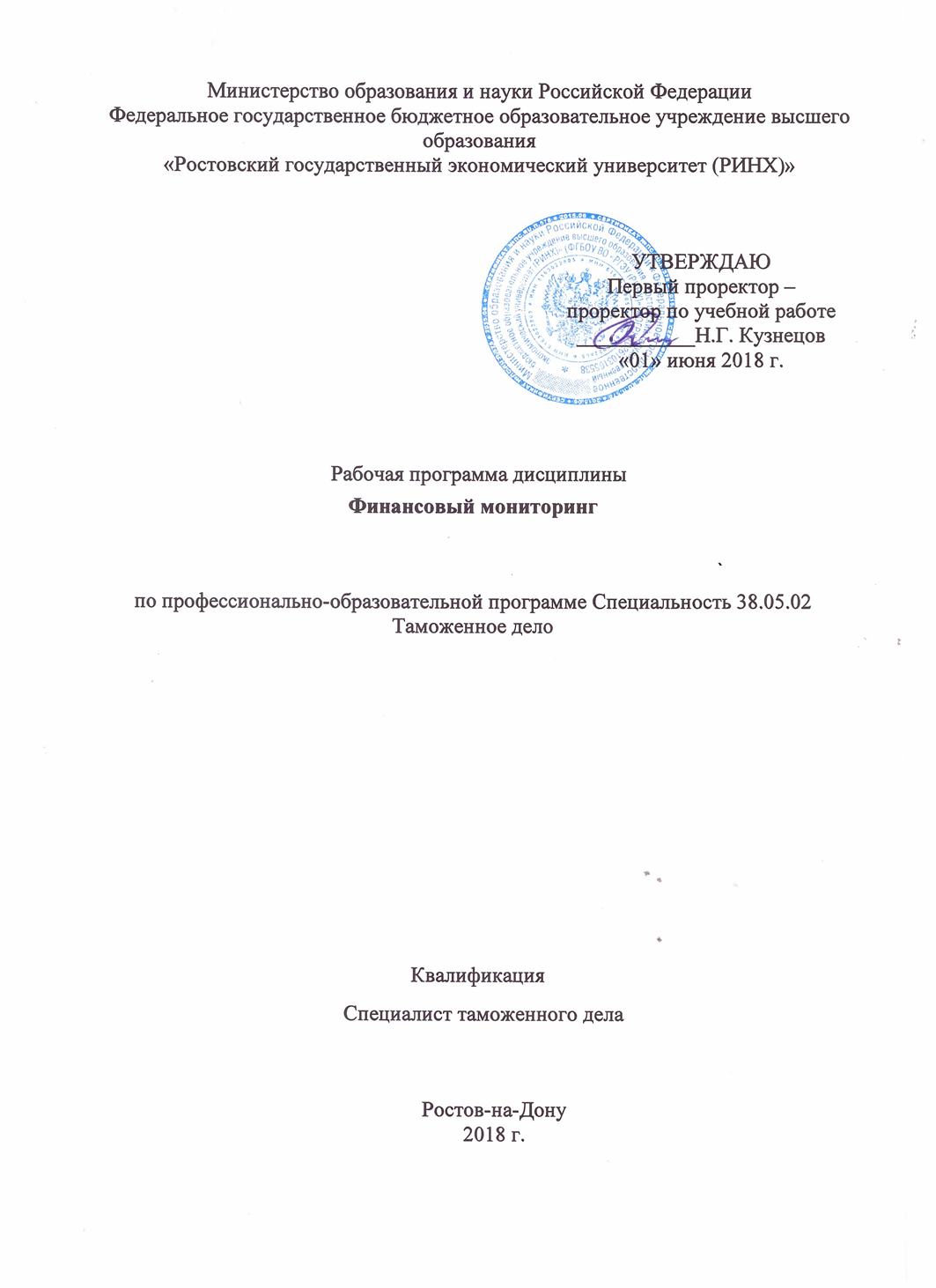 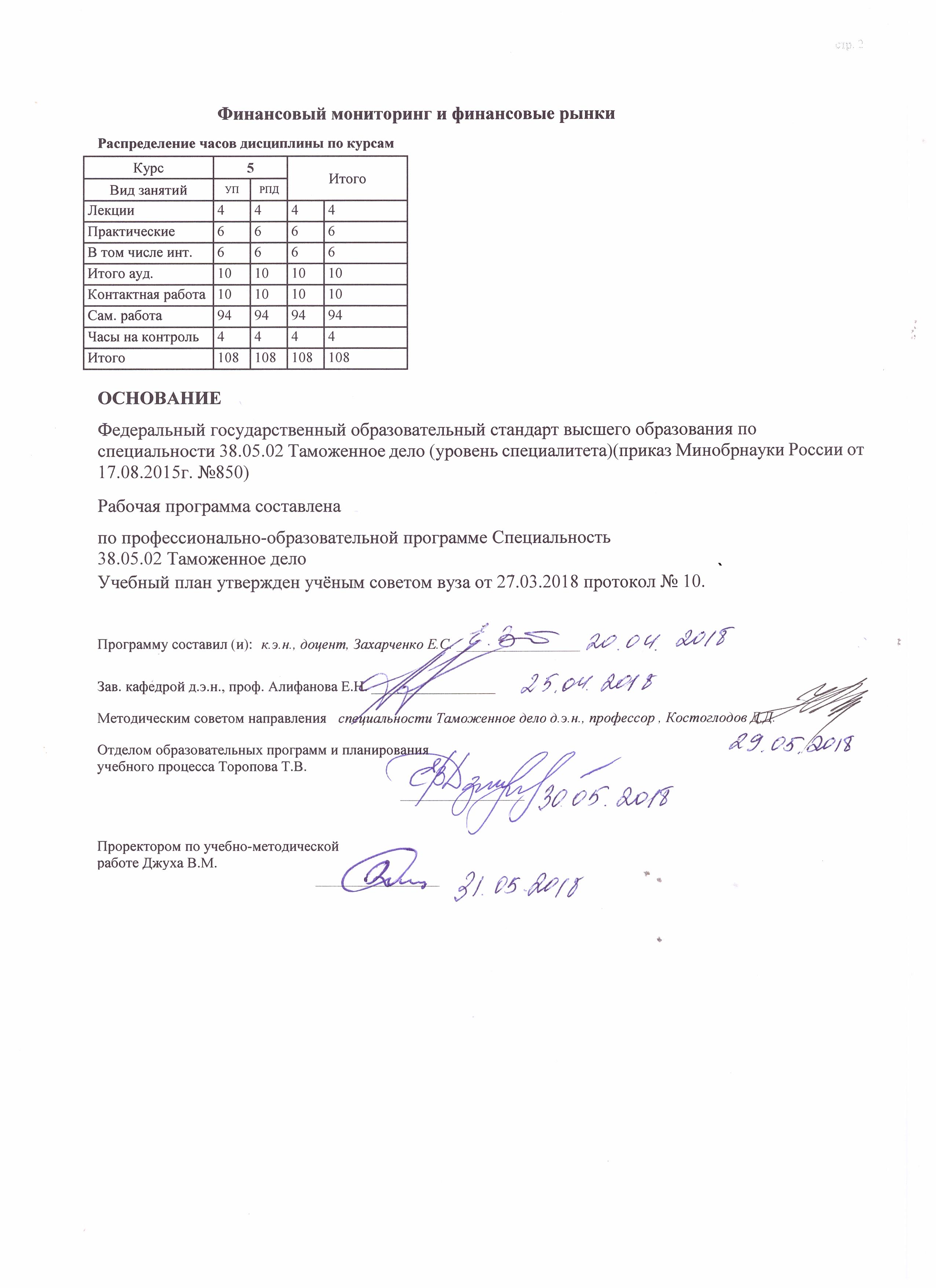 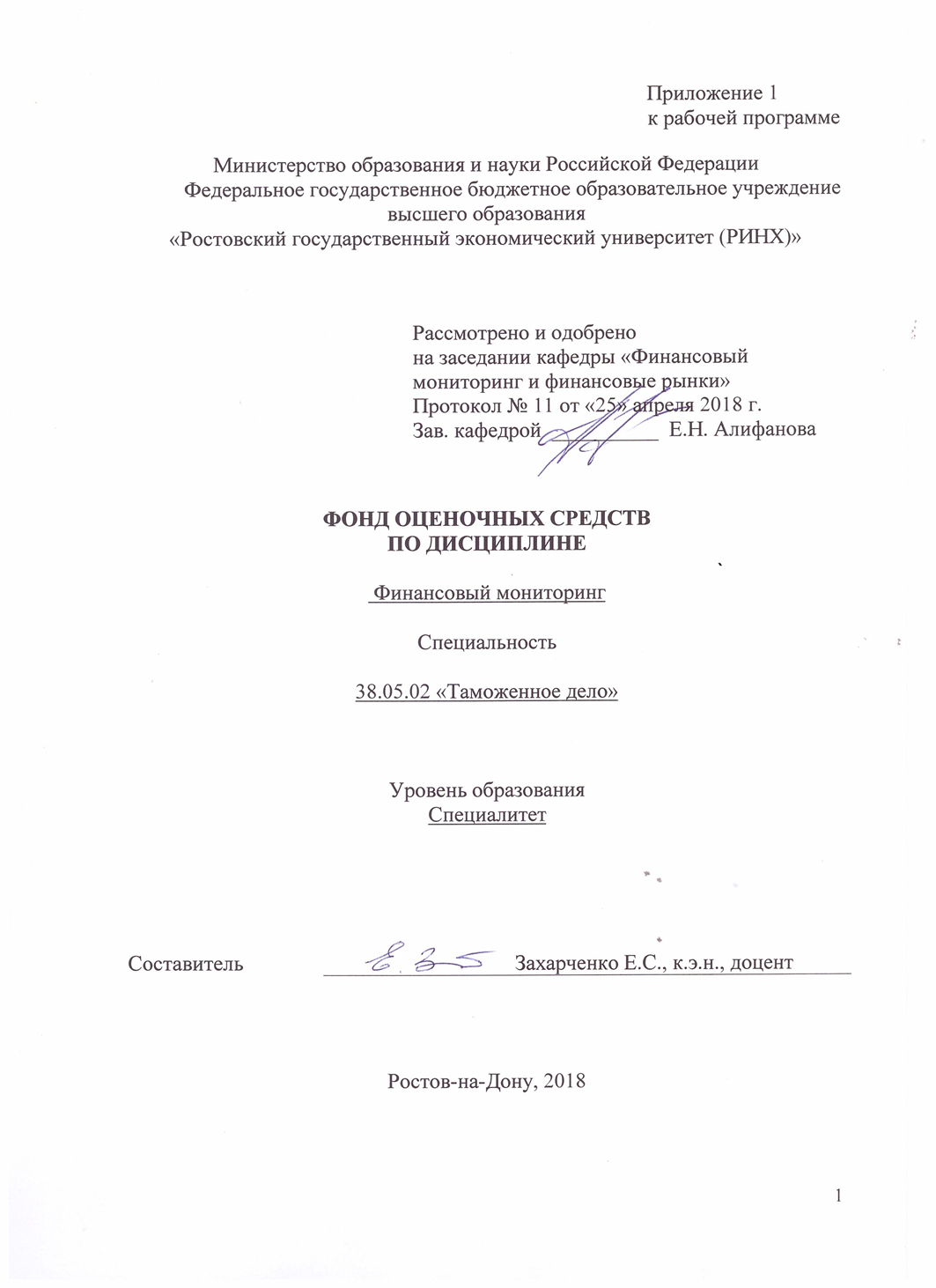 1. Перечень компетенций с указанием этапов их формирования в процессе освоения образовательной программыПеречень компетенций с указанием этапов их формирования представлен в п. 3. «Требования к результатам освоения дисциплины» рабочей программы дисциплины.2. Описание показателей и критериев оценивания компетенций на различных этапах их формирования, описание шкал оценивания  2.1 Показатели и критерии оценивания компетенций:  О – опрос, Р- реферат, С - собеседование2.2 Шкалы оценивания:   Текущий контроль успеваемости и промежуточная аттестация осуществляется в рамках накопительной балльно-рейтинговой системы в 100-балльной шкале:50-100 баллов (зачтено)0-49 баллов (не зачтено)3. Типовые контрольные задания или иные материалы, необходимые для оценки знаний, умений, навыков и (или) опыта деятельности, характеризующих этапы формирования компетенций в процессе освоения образовательной программыМинистерство образования и науки Российской ФедерацииФедеральное государственное бюджетное образовательное учреждение высшего образования«Ростовский государственный экономический университет (РИНХ)»Кафедра «Финансовый мониторинг и финансовые рынки»Вопросы к зачетупо дисциплине  «Финансовый мониторинг»Содержание проблемы легализации (отмывания) доходов, полученных преступным путем, и финансирования терроризма в условиях рыночной экономики. Особенности устройства современной мировой экономики, способствующие легализации незаконных доходовЭтимология понятия и стадии процесса отмывания денегОбщественная опасность легализации (отмывания) доходов, полученных преступным путём, и финансирования терроризма Предпосылки укрепления международного сотрудничества в сфере ПОД/ФТ. Институциональные основы международного сотрудничества в сфере ПОД/ФТ.ФАТФ: цели, задачи и основные направления деятельностиРегиональные группы по типу ФАТФ: роль, особенности устройства, задачи.Международный опыт создания органов финансовой разведкиАктуальные тенденции развития международной системы ПОД/ФТПравовые основы международного сотрудничества в сфере ПОД/ФТФормирование и развитие системы противодействия легализации (отмыванию) доходов, полученных преступным путем, и финансированию терроризма в РФИнституциональные основы системы ПОД/ФТ в РоссииОсновные элементы российской системы противодействия легализации (отмыванию) доходов, полученных преступным путем, и финансированию терроризмаОсновные направления надзорной деятельности РосфинмонторингаВзаимодействие Росфинмониторинга с иными надзорными органамиОрганизации, осуществляющие операции с денежными средствами или иным имуществомХарактеристика операций с денежными средствами или иным имуществом, подлежащих обязательному контролюКритерии выявления и признаки необычных операций и сделокОсновные права и обязанности организаций, осуществляющих операции с денежными средствами или иным имуществомВзаимодействие коммерческих банков с органами надзора в сфере ПОД/ФТОсобенности организации системы внутреннего контроля в коммерческих банках и иных организациях, осуществляющих операции с денежными средствами или иным имуществомПравила внутреннего контроля как основа стратегии противодействия легализации (отмыванию) доходов, полученных преступным путем, и финансированию терроризма Выявление операций, содержащих признаки легализации (отмывания)  доходов, полученных преступным путем, и финансирования терроризма Особенности проведения проверки эффективности системы внутреннего контроля в организациях, осуществляющих операции с денежными средствами или иным имуществомМодели финансового мониторинга в целях ПОД/ФТ в зарубежных странахСистема контроля за финансовыми потоками в США в целях ПОД/ФТ: нормативная база, институциональная структура, механизмы противодействия легализации преступных доходов и финансированию терроризмаСистема контроля за финансовыми потоками в Великобритании в целях ПОД/ФТ: нормативная база, институциональная структура, механизмы противодействия легализации преступных доходов и финансированию терроризмаСистема контроля за финансовыми потоками в Германии в целях ПОД/ФТ: нормативная база, институциональная структура, механизмы противодействия легализации преступных доходов и финансированию терроризмаСистема контроля за финансовыми потоками в Италии в целях ПОД/ФТ: нормативная база, институциональная структура, механизмы противодействия легализации преступных доходов и финансированию терроризма. Коммерческие банки как главные участники системы финансового мониторинга. Механизм обязательного оповещения банковской системой компетентных органов о подозрительных сделках.Опыт стран Латинской Америки и азиатских  стран в сфере ПОД/ФТ.Критерии оценки:  оценка «зачтено» выставляется, если изложенный  материал фактически верен, выявлено наличие глубоких исчерпывающих знаний в объеме изученной темы, грамотное и логически стройное изложение материала; оценка «не зачтено» - если материал слабо связан с темой,  при наличии грубых ошибок, непонимания сущности излагаемого вопроса, неуверенности и неточности ответов.Составитель ________________________ Е.С. Захарченко                                                  (подпись)«____»__________________2018 г. Министерство образования и науки Российской ФедерацииФедеральное государственное бюджетное образовательное учреждение высшего образования«Ростовский государственный экономический университет (РИНХ)»Кафедра «Финансовый мониторинг и финансовые рынки»Темы рефератовпо дисциплине  «Финансовый мониторинг»1.	Понятие «отмывание денег»: сущность, особенности, история возникновения.2.	Активизация усилий международного сообщества в борьбе с отмыванием денег.3.	Создание национальных органов финансовой разведки в различных странах мира.4.	История создания и развития FATF.5.	Роль региональных организаций в противодействии отмыванию денег и финансированию терроризма.6.	Международные финансово-кредитные организации в системе ПОД/ФТ (МВФ, Всемирный банк и т.д.)7.	Возможность отмывания денег  в офшорных финансовых центрах8.	Использование рынка золота в операциях по отмыванию денег9.	Новые технологии платежей и расчетов как способ отмывания денег10.	Новые участники системы противодействия легализации (отмыванию) доходов, полученных преступным путем, и финансированию терроризма.Критерии оценки:  - оценка «зачтено» выставляется студенту, если  изложенный материал фактически верен, выявлено наличие твердых и достаточно полных знаний  в объеме изученной темы, грамотное и логически стройное изложение материала; - оценка «не зачтено», если материал слабо связан с темой, при наличии грубых ошибок, непонимания сущности излагаемого вопроса, неуверенности и неточности ответов.Составитель ________________________ Е.С. Захарченко                                                                        (подпись)                 «____»__________________2018 г. Министерство образования и науки Российской ФедерацииФедеральное государственное бюджетное образовательное учреждение высшего образования«Ростовский государственный экономический университет (РИНХ)»Кафедра «Финансовый мониторинг и финансовые рынки»Вопросы для собеседованияпо дисциплине  «Финансовый мониторинг»Модуль 1 «Институционально-правовые основы финансового мониторинга»1. Дайте определение явлению «легализация (отмывание) денег». Раскройте стадии процесса отмывания денег.2. Дайте определение явлению «финансирование терроризма». Раскройте источники финансирования террористической деятельности.3. Охарактеризуйте общественную и экономическую опасность явлений отмывания преступных доходов и финансирования терроризма.Модуль 2 «Организационно-экономические основы финансового мониторинга»1. Раскройте особенности деятельности финансовых организаций в системе ПОД/ФТ.2. Раскройте особенности деятельности нефинансовых организаций в системе ПОД/ФТ.3. Дайте определение системе внутреннего контроля в субъектах первичного финансового мониторинга.4. Перечислите и охарактеризуйте составные элементы и особенности системы внутреннего контроля в финансовых организациях. 5. Перечислите и охарактеризуйте составные элементы и особенности системы внутреннего контроля в нефинансовых организациях. 6. Опишите направления взаимодействия субъектов первичного финансового мониторинга с органами государственного финансового мониторинга. Критерии оценки: - оценка «зачтено» выставляется студенту, если   изложенный  материал фактически верен, выявлено наличие твердых и достаточно полных знаний  в объеме изученной темы, грамотное и логически стройное изложение материала; - оценка «не зачтено» если материал слабо связан с темой,  при наличии грубых ошибок , непонимания сущности излагаемого вопроса, неуверенности и неточности ответов.Составитель ________________________ Е.С. Захарченко                                                                        (подпись)                 «____»__________________2018 г. 4. Методические материалы, определяющие процедуры оценивания знаний, умений, навыков и (или) опыта деятельности, характеризующих этапы формирования компетенций.Процедуры оценивания включают в себя текущий контроль и промежуточную аттестацию.Текущий контроль успеваемости проводится с использованием оценочных средств, представленных в п. 3 данного приложения. Результаты текущего контроля доводятся до сведения студентов до промежуточной аттестации.   	Промежуточная аттестация проводится в форме зачета.Зачет проводится по окончании изучения дисциплины, но, как правило, до начала экзаменационной сессии. Процедуру проводит преподаватель, ведущий дисциплину, как правило, проводящий занятия лекционного типа.Проведение процедуры не предусматривает применения специально разработанных оценочных средств в виде перечня вопросов, заданий и т.п. Результаты процедуры по отношению к конкретному студенту определяются преподавателем, как совокупность выполненных работ: подготовки развернутых ответов на вопросы, рефератов, эссе, определяемых преподавателем, в том числе, в зависимости от применяемых технологий обучения.Описание проведения процедуры:Обучающийся в течение отчетного периода обязан выполнить установленный объем работ: подготовку развернутых ответов на вопросы, рефератов, эссе, определяемых преподавателем, в том числе, в зависимости от применяемых технологий обучения. Успешность, своевременность выполнения указанных работ является условием прохождения процедуры.Шкалы оценивания результатов проведения процедуры:Основой для определения баллов, набранных при промежуточной аттестации, служит объём и уровень усвоения материала, предусмотренного рабочей программой дисциплины. При этом необходимо руководствоваться следующим:50-100 баллов (зачет)0-49 баллов (не зачтено)Результаты процедуры:Результаты проведения процедуры в обязательном порядке проставляются преподавателем в зачетные книжки обучающихся и зачётные ведомости, и представляются в деканат факультета, за которым закреплена образовательная программа.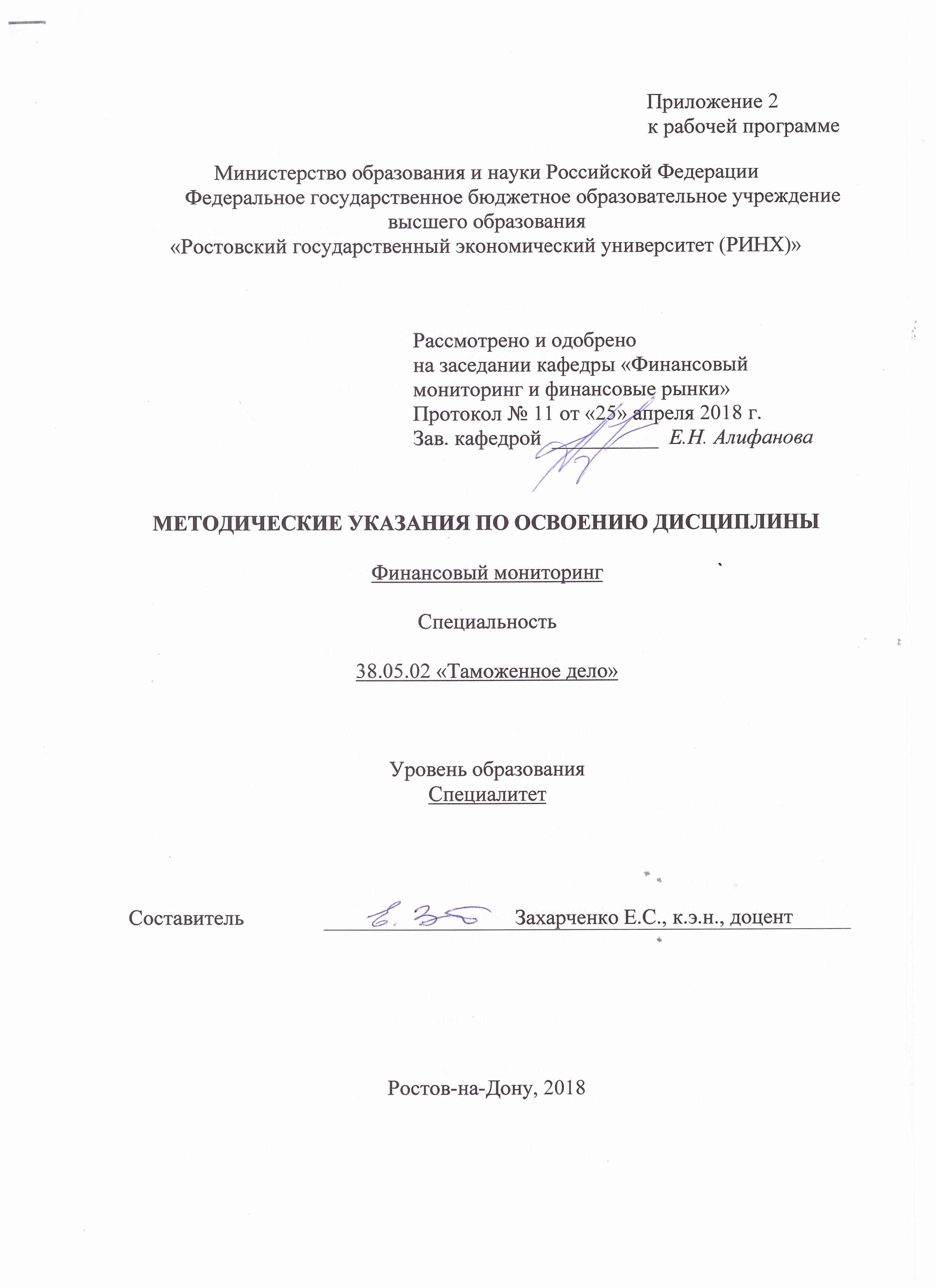 Методические  указания  по  освоению  дисциплины  «Финансовый мониторинг»  адресованы  студентам  всех форм обучения.  Учебным планом по специальности «Таможенное дело» предусмотрены следующие виды занятий:- лекции;- практические занятия;В ходе лекционных занятий рассматриваются вопросы, относящиеся к институционально-правовым аспектам финансового мониторинга, а также организационно-экономическим особенностям системы противодействия отмыванию денег и финансированию терроризма, даются  рекомендации для самостоятельной работы и подготовке к практическим занятиям. В ходе практических занятий углубляются и закрепляются знания студентов  по  ряду  рассмотренных  на  лекциях  вопросов,  развиваются навыки  обучающихся применять знания основ ПОД/ФТ в процессе осуществления внутреннего контроля в субъектах финансового мониторинга. При подготовке к практическим занятиям каждый студент должен:  – изучить рекомендованную учебную литературу;  – изучить конспекты лекций;  – подготовить ответы на все вопросы по изучаемой теме;  По согласованию с  преподавателем  студент  может  подготовить реферат, доклад или сообщение по теме занятия. В процессе подготовки к практическим занятиям студенты  могут  воспользоваться  консультациями преподавателя.  Вопросы, не  рассмотренные  на  лекциях  и  практических занятиях, должны  быть  изучены  студентами  в  ходе  самостоятельной  работы. Контроль  самостоятельной  работы  студентов  над  учебной  программой курса  осуществляется  в  ходе   занятий методом  устного опроса  или  посредством  тестирования.  В  ходе  самостоятельной  работы  каждый  студент  обязан  прочитать  основную  и  по  возможности  дополнительную  литературу  по  изучаемой  теме,  дополнить  конспекты лекций  недостающим  материалом,  выписками  из  рекомендованных первоисточников.  Выделить  непонятные  термины,  найти  их  значение  в энциклопедических словарях.  При  реализации  различных  видов  учебной  работы  используются разнообразные (в т.ч. интерактивные) методы обучения, в частности, интерактивная доска для подготовки и проведения лекционных и семинарских занятий.Для подготовки к занятиям, текущему контролю и промежуточной аттестации  студенты  могут  воспользоваться электронной библиотекой ВУЗа http://library.rsue.ru/ . Также обучающиеся могут  взять  на  дом необходимую  литературу  на  абонементе  вузовской библиотеки или воспользоваться читальными залами вуза.  стр. 3Визирование РПД для исполнения в очередном учебном годуВизирование РПД для исполнения в очередном учебном годуВизирование РПД для исполнения в очередном учебном годуВизирование РПД для исполнения в очередном учебном годуОтдел образовательных программ и планирования учебного процесса Торопова Т.В.Отдел образовательных программ и планирования учебного процесса Торопова Т.В.Отдел образовательных программ и планирования учебного процесса Торопова Т.В.Отдел образовательных программ и планирования учебного процесса Торопова Т.В.Отдел образовательных программ и планирования учебного процесса Торопова Т.В.Отдел образовательных программ и планирования учебного процесса Торопова Т.В.Отдел образовательных программ и планирования учебного процесса Торопова Т.В._______________________________________________________________________________________________________________________Рабочая программа пересмотрена, обсуждена и одобрена дляисполнения в 2019-2020 учебном году на заседанииРабочая программа пересмотрена, обсуждена и одобрена дляисполнения в 2019-2020 учебном году на заседанииРабочая программа пересмотрена, обсуждена и одобрена дляисполнения в 2019-2020 учебном году на заседанииРабочая программа пересмотрена, обсуждена и одобрена дляисполнения в 2019-2020 учебном году на заседаниикафедрыкафедрыкафедрыкафедрыкафедрыкафедрыкафедрыкафедрыкафедрыкафедрыкафедрыкафедрыкафедрыкафедрыкафедрыкафедрыФинансовый мониторинг и финансовые рынкиФинансовый мониторинг и финансовые рынкиФинансовый мониторинг и финансовые рынкиФинансовый мониторинг и финансовые рынкиФинансовый мониторинг и финансовые рынкиФинансовый мониторинг и финансовые рынкиФинансовый мониторинг и финансовые рынкиФинансовый мониторинг и финансовые рынкиФинансовый мониторинг и финансовые рынкиФинансовый мониторинг и финансовые рынкиЗав. кафедрой д.э.н., проф. Алифанова Е.Н. _________________Зав. кафедрой д.э.н., проф. Алифанова Е.Н. _________________Зав. кафедрой д.э.н., проф. Алифанова Е.Н. _________________Зав. кафедрой д.э.н., проф. Алифанова Е.Н. _________________Зав. кафедрой д.э.н., проф. Алифанова Е.Н. _________________Зав. кафедрой д.э.н., проф. Алифанова Е.Н. _________________Зав. кафедрой д.э.н., проф. Алифанова Е.Н. _________________Зав. кафедрой д.э.н., проф. Алифанова Е.Н. _________________Зав. кафедрой д.э.н., проф. Алифанова Е.Н. _________________Зав. кафедрой д.э.н., проф. Алифанова Е.Н. _________________Зав. кафедрой д.э.н., проф. Алифанова Е.Н. _________________Программу составил (и):Программу составил (и):к.э.н., доцент, Захарченко Е.С. _________________к.э.н., доцент, Захарченко Е.С. _________________к.э.н., доцент, Захарченко Е.С. _________________к.э.н., доцент, Захарченко Е.С. _________________к.э.н., доцент, Захарченко Е.С. _________________к.э.н., доцент, Захарченко Е.С. _________________к.э.н., доцент, Захарченко Е.С. _________________к.э.н., доцент, Захарченко Е.С. _________________к.э.н., доцент, Захарченко Е.С. _________________Программу составил (и):Программу составил (и):к.э.н., доцент, Захарченко Е.С. _________________к.э.н., доцент, Захарченко Е.С. _________________к.э.н., доцент, Захарченко Е.С. _________________к.э.н., доцент, Захарченко Е.С. _________________к.э.н., доцент, Захарченко Е.С. _________________к.э.н., доцент, Захарченко Е.С. _________________к.э.н., доцент, Захарченко Е.С. _________________к.э.н., доцент, Захарченко Е.С. _________________к.э.н., доцент, Захарченко Е.С. _________________Визирование РПД для исполнения в очередном учебном годуВизирование РПД для исполнения в очередном учебном годуВизирование РПД для исполнения в очередном учебном годуВизирование РПД для исполнения в очередном учебном годуОтдел образовательных программ и планирования учебного процесса Торопова Т.В.Отдел образовательных программ и планирования учебного процесса Торопова Т.В.Отдел образовательных программ и планирования учебного процесса Торопова Т.В.Отдел образовательных программ и планирования учебного процесса Торопова Т.В.Отдел образовательных программ и планирования учебного процесса Торопова Т.В.Отдел образовательных программ и планирования учебного процесса Торопова Т.В.Отдел образовательных программ и планирования учебного процесса Торопова Т.В.Рабочая программа пересмотрена, обсуждена и одобрена дляисполнения в 2020-2021 учебном году на заседанииРабочая программа пересмотрена, обсуждена и одобрена дляисполнения в 2020-2021 учебном году на заседанииРабочая программа пересмотрена, обсуждена и одобрена дляисполнения в 2020-2021 учебном году на заседанииРабочая программа пересмотрена, обсуждена и одобрена дляисполнения в 2020-2021 учебном году на заседанииРабочая программа пересмотрена, обсуждена и одобрена дляисполнения в 2020-2021 учебном году на заседанииРабочая программа пересмотрена, обсуждена и одобрена дляисполнения в 2020-2021 учебном году на заседанииРабочая программа пересмотрена, обсуждена и одобрена дляисполнения в 2020-2021 учебном году на заседанииРабочая программа пересмотрена, обсуждена и одобрена дляисполнения в 2020-2021 учебном году на заседанииРабочая программа пересмотрена, обсуждена и одобрена дляисполнения в 2020-2021 учебном году на заседанииРабочая программа пересмотрена, обсуждена и одобрена дляисполнения в 2020-2021 учебном году на заседанииРабочая программа пересмотрена, обсуждена и одобрена дляисполнения в 2020-2021 учебном году на заседаниикафедрыкафедрыкафедрыкафедрыкафедрыкафедрыкафедрыкафедрыФинансовый мониторинг и финансовые рынкиФинансовый мониторинг и финансовые рынкиФинансовый мониторинг и финансовые рынкиФинансовый мониторинг и финансовые рынкиФинансовый мониторинг и финансовые рынкиФинансовый мониторинг и финансовые рынкиФинансовый мониторинг и финансовые рынкиФинансовый мониторинг и финансовые рынкиФинансовый мониторинг и финансовые рынкиФинансовый мониторинг и финансовые рынкиЗав. кафедрой д.э.н., проф. Алифанова Е.Н. _________________Зав. кафедрой д.э.н., проф. Алифанова Е.Н. _________________Зав. кафедрой д.э.н., проф. Алифанова Е.Н. _________________Зав. кафедрой д.э.н., проф. Алифанова Е.Н. _________________Зав. кафедрой д.э.н., проф. Алифанова Е.Н. _________________Зав. кафедрой д.э.н., проф. Алифанова Е.Н. _________________Зав. кафедрой д.э.н., проф. Алифанова Е.Н. _________________Зав. кафедрой д.э.н., проф. Алифанова Е.Н. _________________Зав. кафедрой д.э.н., проф. Алифанова Е.Н. _________________Зав. кафедрой д.э.н., проф. Алифанова Е.Н. _________________Зав. кафедрой д.э.н., проф. Алифанова Е.Н. _________________Программу составил (и):Программу составил (и):Программу составил (и):к.э.н., доцент, Захарченко Е.С. _________________к.э.н., доцент, Захарченко Е.С. _________________к.э.н., доцент, Захарченко Е.С. _________________к.э.н., доцент, Захарченко Е.С. _________________к.э.н., доцент, Захарченко Е.С. _________________к.э.н., доцент, Захарченко Е.С. _________________к.э.н., доцент, Захарченко Е.С. _________________к.э.н., доцент, Захарченко Е.С. _________________Визирование РПД для исполнения в очередном учебном годуВизирование РПД для исполнения в очередном учебном годуВизирование РПД для исполнения в очередном учебном годуВизирование РПД для исполнения в очередном учебном годуОтдел образовательных программ и планирования учебного процесса Торопова Т.В.Отдел образовательных программ и планирования учебного процесса Торопова Т.В.Отдел образовательных программ и планирования учебного процесса Торопова Т.В.Отдел образовательных программ и планирования учебного процесса Торопова Т.В.Отдел образовательных программ и планирования учебного процесса Торопова Т.В.Отдел образовательных программ и планирования учебного процесса Торопова Т.В.Отдел образовательных программ и планирования учебного процесса Торопова Т.В.Рабочая программа пересмотрена, обсуждена и одобрена дляисполнения в 2021-2022 учебном году на заседанииРабочая программа пересмотрена, обсуждена и одобрена дляисполнения в 2021-2022 учебном году на заседанииРабочая программа пересмотрена, обсуждена и одобрена дляисполнения в 2021-2022 учебном году на заседанииРабочая программа пересмотрена, обсуждена и одобрена дляисполнения в 2021-2022 учебном году на заседанииРабочая программа пересмотрена, обсуждена и одобрена дляисполнения в 2021-2022 учебном году на заседанииРабочая программа пересмотрена, обсуждена и одобрена дляисполнения в 2021-2022 учебном году на заседанииРабочая программа пересмотрена, обсуждена и одобрена дляисполнения в 2021-2022 учебном году на заседанииРабочая программа пересмотрена, обсуждена и одобрена дляисполнения в 2021-2022 учебном году на заседанииРабочая программа пересмотрена, обсуждена и одобрена дляисполнения в 2021-2022 учебном году на заседанииРабочая программа пересмотрена, обсуждена и одобрена дляисполнения в 2021-2022 учебном году на заседанииРабочая программа пересмотрена, обсуждена и одобрена дляисполнения в 2021-2022 учебном году на заседаниикафедрыкафедрыкафедрыкафедрыкафедрыкафедрыкафедрыкафедрыФинансовый мониторинг и финансовые рынкиФинансовый мониторинг и финансовые рынкиФинансовый мониторинг и финансовые рынкиФинансовый мониторинг и финансовые рынкиФинансовый мониторинг и финансовые рынкиФинансовый мониторинг и финансовые рынкиФинансовый мониторинг и финансовые рынкиФинансовый мониторинг и финансовые рынкиФинансовый мониторинг и финансовые рынкиФинансовый мониторинг и финансовые рынкиЗав. кафедрой д.э.н., проф. Алифанова Е.Н. _________________Зав. кафедрой д.э.н., проф. Алифанова Е.Н. _________________Зав. кафедрой д.э.н., проф. Алифанова Е.Н. _________________Зав. кафедрой д.э.н., проф. Алифанова Е.Н. _________________Зав. кафедрой д.э.н., проф. Алифанова Е.Н. _________________Зав. кафедрой д.э.н., проф. Алифанова Е.Н. _________________Зав. кафедрой д.э.н., проф. Алифанова Е.Н. _________________Зав. кафедрой д.э.н., проф. Алифанова Е.Н. _________________Зав. кафедрой д.э.н., проф. Алифанова Е.Н. _________________Зав. кафедрой д.э.н., проф. Алифанова Е.Н. _________________Зав. кафедрой д.э.н., проф. Алифанова Е.Н. _________________Программу составил (и):Программу составил (и):Программу составил (и):к.э.н., доцент, Захарченко Е.С. _________________к.э.н., доцент, Захарченко Е.С. _________________к.э.н., доцент, Захарченко Е.С. _________________к.э.н., доцент, Захарченко Е.С. _________________к.э.н., доцент, Захарченко Е.С. _________________к.э.н., доцент, Захарченко Е.С. _________________к.э.н., доцент, Захарченко Е.С. _________________к.э.н., доцент, Захарченко Е.С. _________________Визирование РПД для исполнения в очередном учебном годуВизирование РПД для исполнения в очередном учебном годуВизирование РПД для исполнения в очередном учебном годуВизирование РПД для исполнения в очередном учебном годуОтдел образовательных программ и планирования учебного процесса Торопова Т.В.Отдел образовательных программ и планирования учебного процесса Торопова Т.В.Отдел образовательных программ и планирования учебного процесса Торопова Т.В.Отдел образовательных программ и планирования учебного процесса Торопова Т.В.Отдел образовательных программ и планирования учебного процесса Торопова Т.В.Отдел образовательных программ и планирования учебного процесса Торопова Т.В.Отдел образовательных программ и планирования учебного процесса Торопова Т.В.Рабочая программа пересмотрена, обсуждена и одобрена дляисполнения в 2022-2023 учебном году на заседанииРабочая программа пересмотрена, обсуждена и одобрена дляисполнения в 2022-2023 учебном году на заседанииРабочая программа пересмотрена, обсуждена и одобрена дляисполнения в 2022-2023 учебном году на заседанииРабочая программа пересмотрена, обсуждена и одобрена дляисполнения в 2022-2023 учебном году на заседанииРабочая программа пересмотрена, обсуждена и одобрена дляисполнения в 2022-2023 учебном году на заседанииРабочая программа пересмотрена, обсуждена и одобрена дляисполнения в 2022-2023 учебном году на заседанииРабочая программа пересмотрена, обсуждена и одобрена дляисполнения в 2022-2023 учебном году на заседанииРабочая программа пересмотрена, обсуждена и одобрена дляисполнения в 2022-2023 учебном году на заседанииРабочая программа пересмотрена, обсуждена и одобрена дляисполнения в 2022-2023 учебном году на заседанииРабочая программа пересмотрена, обсуждена и одобрена дляисполнения в 2022-2023 учебном году на заседанииРабочая программа пересмотрена, обсуждена и одобрена дляисполнения в 2022-2023 учебном году на заседаниикафедрыкафедрыкафедрыкафедрыкафедрыкафедрыкафедрыкафедрыФинансовый мониторинг и финансовые рынкиФинансовый мониторинг и финансовые рынкиФинансовый мониторинг и финансовые рынкиФинансовый мониторинг и финансовые рынкиФинансовый мониторинг и финансовые рынкиФинансовый мониторинг и финансовые рынкиФинансовый мониторинг и финансовые рынкиФинансовый мониторинг и финансовые рынкиФинансовый мониторинг и финансовые рынкиФинансовый мониторинг и финансовые рынкиЗав. кафедрой д.э.н., проф. Алифанова Е.Н. _________________Зав. кафедрой д.э.н., проф. Алифанова Е.Н. _________________Зав. кафедрой д.э.н., проф. Алифанова Е.Н. _________________Зав. кафедрой д.э.н., проф. Алифанова Е.Н. _________________Зав. кафедрой д.э.н., проф. Алифанова Е.Н. _________________Зав. кафедрой д.э.н., проф. Алифанова Е.Н. _________________Зав. кафедрой д.э.н., проф. Алифанова Е.Н. _________________Зав. кафедрой д.э.н., проф. Алифанова Е.Н. _________________Зав. кафедрой д.э.н., проф. Алифанова Е.Н. _________________Зав. кафедрой д.э.н., проф. Алифанова Е.Н. _________________Зав. кафедрой д.э.н., проф. Алифанова Е.Н. _________________Программу составил (и):Программу составил (и):Программу составил (и):к.э.н., доцент, Захарченко Е.С. _________________к.э.н., доцент, Захарченко Е.С. _________________к.э.н., доцент, Захарченко Е.С. _________________к.э.н., доцент, Захарченко Е.С. _________________к.э.н., доцент, Захарченко Е.С. _________________к.э.н., доцент, Захарченко Е.С. _________________к.э.н., доцент, Захарченко Е.С. _________________к.э.н., доцент, Захарченко Е.С. _________________УП: z38.05.02_1.plxУП: z38.05.02_1.plxУП: z38.05.02_1.plxУП: z38.05.02_1.plxУП: z38.05.02_1.plxстр. 41. ЦЕЛИ ОСВОЕНИЯ ДИСЦИПЛИНЫ1. ЦЕЛИ ОСВОЕНИЯ ДИСЦИПЛИНЫ1. ЦЕЛИ ОСВОЕНИЯ ДИСЦИПЛИНЫ1. ЦЕЛИ ОСВОЕНИЯ ДИСЦИПЛИНЫ1. ЦЕЛИ ОСВОЕНИЯ ДИСЦИПЛИНЫ1. ЦЕЛИ ОСВОЕНИЯ ДИСЦИПЛИНЫ1. ЦЕЛИ ОСВОЕНИЯ ДИСЦИПЛИНЫ1. ЦЕЛИ ОСВОЕНИЯ ДИСЦИПЛИНЫ1. ЦЕЛИ ОСВОЕНИЯ ДИСЦИПЛИНЫ1. ЦЕЛИ ОСВОЕНИЯ ДИСЦИПЛИНЫ1. ЦЕЛИ ОСВОЕНИЯ ДИСЦИПЛИНЫ1. ЦЕЛИ ОСВОЕНИЯ ДИСЦИПЛИНЫ1.1Цели освоения дисциплины: получение обучающимися теоретических представлений о современном состоянии глобальной и национальных систем финансового мониторинга, а также выработка практических навыков в осуществлении мониторинга незаконных финансовых операций.Цели освоения дисциплины: получение обучающимися теоретических представлений о современном состоянии глобальной и национальных систем финансового мониторинга, а также выработка практических навыков в осуществлении мониторинга незаконных финансовых операций.Цели освоения дисциплины: получение обучающимися теоретических представлений о современном состоянии глобальной и национальных систем финансового мониторинга, а также выработка практических навыков в осуществлении мониторинга незаконных финансовых операций.Цели освоения дисциплины: получение обучающимися теоретических представлений о современном состоянии глобальной и национальных систем финансового мониторинга, а также выработка практических навыков в осуществлении мониторинга незаконных финансовых операций.Цели освоения дисциплины: получение обучающимися теоретических представлений о современном состоянии глобальной и национальных систем финансового мониторинга, а также выработка практических навыков в осуществлении мониторинга незаконных финансовых операций.Цели освоения дисциплины: получение обучающимися теоретических представлений о современном состоянии глобальной и национальных систем финансового мониторинга, а также выработка практических навыков в осуществлении мониторинга незаконных финансовых операций.Цели освоения дисциплины: получение обучающимися теоретических представлений о современном состоянии глобальной и национальных систем финансового мониторинга, а также выработка практических навыков в осуществлении мониторинга незаконных финансовых операций.Цели освоения дисциплины: получение обучающимися теоретических представлений о современном состоянии глобальной и национальных систем финансового мониторинга, а также выработка практических навыков в осуществлении мониторинга незаконных финансовых операций.Цели освоения дисциплины: получение обучающимися теоретических представлений о современном состоянии глобальной и национальных систем финансового мониторинга, а также выработка практических навыков в осуществлении мониторинга незаконных финансовых операций.Цели освоения дисциплины: получение обучающимися теоретических представлений о современном состоянии глобальной и национальных систем финансового мониторинга, а также выработка практических навыков в осуществлении мониторинга незаконных финансовых операций.Цели освоения дисциплины: получение обучающимися теоретических представлений о современном состоянии глобальной и национальных систем финансового мониторинга, а также выработка практических навыков в осуществлении мониторинга незаконных финансовых операций.1.2Задача: научить обучающихся применять конкретные методы финансового мониторинга в практической деятельности.Задача: научить обучающихся применять конкретные методы финансового мониторинга в практической деятельности.Задача: научить обучающихся применять конкретные методы финансового мониторинга в практической деятельности.Задача: научить обучающихся применять конкретные методы финансового мониторинга в практической деятельности.Задача: научить обучающихся применять конкретные методы финансового мониторинга в практической деятельности.Задача: научить обучающихся применять конкретные методы финансового мониторинга в практической деятельности.Задача: научить обучающихся применять конкретные методы финансового мониторинга в практической деятельности.Задача: научить обучающихся применять конкретные методы финансового мониторинга в практической деятельности.Задача: научить обучающихся применять конкретные методы финансового мониторинга в практической деятельности.Задача: научить обучающихся применять конкретные методы финансового мониторинга в практической деятельности.Задача: научить обучающихся применять конкретные методы финансового мониторинга в практической деятельности.2. МЕСТО ДИСЦИПЛИНЫ В СТРУКТУРЕ ОБРАЗОВАТЕЛЬНОЙ ПРОГРАММЫ2. МЕСТО ДИСЦИПЛИНЫ В СТРУКТУРЕ ОБРАЗОВАТЕЛЬНОЙ ПРОГРАММЫ2. МЕСТО ДИСЦИПЛИНЫ В СТРУКТУРЕ ОБРАЗОВАТЕЛЬНОЙ ПРОГРАММЫ2. МЕСТО ДИСЦИПЛИНЫ В СТРУКТУРЕ ОБРАЗОВАТЕЛЬНОЙ ПРОГРАММЫ2. МЕСТО ДИСЦИПЛИНЫ В СТРУКТУРЕ ОБРАЗОВАТЕЛЬНОЙ ПРОГРАММЫ2. МЕСТО ДИСЦИПЛИНЫ В СТРУКТУРЕ ОБРАЗОВАТЕЛЬНОЙ ПРОГРАММЫ2. МЕСТО ДИСЦИПЛИНЫ В СТРУКТУРЕ ОБРАЗОВАТЕЛЬНОЙ ПРОГРАММЫ2. МЕСТО ДИСЦИПЛИНЫ В СТРУКТУРЕ ОБРАЗОВАТЕЛЬНОЙ ПРОГРАММЫ2. МЕСТО ДИСЦИПЛИНЫ В СТРУКТУРЕ ОБРАЗОВАТЕЛЬНОЙ ПРОГРАММЫ2. МЕСТО ДИСЦИПЛИНЫ В СТРУКТУРЕ ОБРАЗОВАТЕЛЬНОЙ ПРОГРАММЫ2. МЕСТО ДИСЦИПЛИНЫ В СТРУКТУРЕ ОБРАЗОВАТЕЛЬНОЙ ПРОГРАММЫ2. МЕСТО ДИСЦИПЛИНЫ В СТРУКТУРЕ ОБРАЗОВАТЕЛЬНОЙ ПРОГРАММЫЦикл (раздел) ООП:Цикл (раздел) ООП:Цикл (раздел) ООП:Б1.ББ1.ББ1.ББ1.ББ1.ББ1.ББ1.ББ1.ББ1.Б2.1Требования к предварительной подготовке обучающегося:Требования к предварительной подготовке обучающегося:Требования к предварительной подготовке обучающегося:Требования к предварительной подготовке обучающегося:Требования к предварительной подготовке обучающегося:Требования к предварительной подготовке обучающегося:Требования к предварительной подготовке обучающегося:Требования к предварительной подготовке обучающегося:Требования к предварительной подготовке обучающегося:Требования к предварительной подготовке обучающегося:Требования к предварительной подготовке обучающегося:2.1.1Необходимым условием для освоения дисциплины является наличие навыков, знаний и умений, полученных в результате освоения дисциплины "Финансы и бухгалтерский учет"Необходимым условием для освоения дисциплины является наличие навыков, знаний и умений, полученных в результате освоения дисциплины "Финансы и бухгалтерский учет"Необходимым условием для освоения дисциплины является наличие навыков, знаний и умений, полученных в результате освоения дисциплины "Финансы и бухгалтерский учет"Необходимым условием для освоения дисциплины является наличие навыков, знаний и умений, полученных в результате освоения дисциплины "Финансы и бухгалтерский учет"Необходимым условием для освоения дисциплины является наличие навыков, знаний и умений, полученных в результате освоения дисциплины "Финансы и бухгалтерский учет"Необходимым условием для освоения дисциплины является наличие навыков, знаний и умений, полученных в результате освоения дисциплины "Финансы и бухгалтерский учет"Необходимым условием для освоения дисциплины является наличие навыков, знаний и умений, полученных в результате освоения дисциплины "Финансы и бухгалтерский учет"Необходимым условием для освоения дисциплины является наличие навыков, знаний и умений, полученных в результате освоения дисциплины "Финансы и бухгалтерский учет"Необходимым условием для освоения дисциплины является наличие навыков, знаний и умений, полученных в результате освоения дисциплины "Финансы и бухгалтерский учет"Необходимым условием для освоения дисциплины является наличие навыков, знаний и умений, полученных в результате освоения дисциплины "Финансы и бухгалтерский учет"Необходимым условием для освоения дисциплины является наличие навыков, знаний и умений, полученных в результате освоения дисциплины "Финансы и бухгалтерский учет"2.2Дисциплины и практики, для которых освоение данной дисциплины (модуля) необходимо как предшествующее:Дисциплины и практики, для которых освоение данной дисциплины (модуля) необходимо как предшествующее:Дисциплины и практики, для которых освоение данной дисциплины (модуля) необходимо как предшествующее:Дисциплины и практики, для которых освоение данной дисциплины (модуля) необходимо как предшествующее:Дисциплины и практики, для которых освоение данной дисциплины (модуля) необходимо как предшествующее:Дисциплины и практики, для которых освоение данной дисциплины (модуля) необходимо как предшествующее:Дисциплины и практики, для которых освоение данной дисциплины (модуля) необходимо как предшествующее:Дисциплины и практики, для которых освоение данной дисциплины (модуля) необходимо как предшествующее:Дисциплины и практики, для которых освоение данной дисциплины (модуля) необходимо как предшествующее:Дисциплины и практики, для которых освоение данной дисциплины (модуля) необходимо как предшествующее:Дисциплины и практики, для которых освоение данной дисциплины (модуля) необходимо как предшествующее:2.2.1Экономическая безопасностьЭкономическая безопасностьЭкономическая безопасностьЭкономическая безопасностьЭкономическая безопасностьЭкономическая безопасностьЭкономическая безопасностьЭкономическая безопасностьЭкономическая безопасностьЭкономическая безопасностьЭкономическая безопасность3. ТРЕБОВАНИЯ К РЕЗУЛЬТАТАМ ОСВОЕНИЯ ДИСЦИПЛИНЫ3. ТРЕБОВАНИЯ К РЕЗУЛЬТАТАМ ОСВОЕНИЯ ДИСЦИПЛИНЫ3. ТРЕБОВАНИЯ К РЕЗУЛЬТАТАМ ОСВОЕНИЯ ДИСЦИПЛИНЫ3. ТРЕБОВАНИЯ К РЕЗУЛЬТАТАМ ОСВОЕНИЯ ДИСЦИПЛИНЫ3. ТРЕБОВАНИЯ К РЕЗУЛЬТАТАМ ОСВОЕНИЯ ДИСЦИПЛИНЫ3. ТРЕБОВАНИЯ К РЕЗУЛЬТАТАМ ОСВОЕНИЯ ДИСЦИПЛИНЫ3. ТРЕБОВАНИЯ К РЕЗУЛЬТАТАМ ОСВОЕНИЯ ДИСЦИПЛИНЫ3. ТРЕБОВАНИЯ К РЕЗУЛЬТАТАМ ОСВОЕНИЯ ДИСЦИПЛИНЫ3. ТРЕБОВАНИЯ К РЕЗУЛЬТАТАМ ОСВОЕНИЯ ДИСЦИПЛИНЫ3. ТРЕБОВАНИЯ К РЕЗУЛЬТАТАМ ОСВОЕНИЯ ДИСЦИПЛИНЫ3. ТРЕБОВАНИЯ К РЕЗУЛЬТАТАМ ОСВОЕНИЯ ДИСЦИПЛИНЫ3. ТРЕБОВАНИЯ К РЕЗУЛЬТАТАМ ОСВОЕНИЯ ДИСЦИПЛИНЫОК-7:      способностью использовать основы экономических и математических знаний при оценке эффективности результатов деятельности в различных сферахОК-7:      способностью использовать основы экономических и математических знаний при оценке эффективности результатов деятельности в различных сферахОК-7:      способностью использовать основы экономических и математических знаний при оценке эффективности результатов деятельности в различных сферахОК-7:      способностью использовать основы экономических и математических знаний при оценке эффективности результатов деятельности в различных сферахОК-7:      способностью использовать основы экономических и математических знаний при оценке эффективности результатов деятельности в различных сферахОК-7:      способностью использовать основы экономических и математических знаний при оценке эффективности результатов деятельности в различных сферахОК-7:      способностью использовать основы экономических и математических знаний при оценке эффективности результатов деятельности в различных сферахОК-7:      способностью использовать основы экономических и математических знаний при оценке эффективности результатов деятельности в различных сферахОК-7:      способностью использовать основы экономических и математических знаний при оценке эффективности результатов деятельности в различных сферахОК-7:      способностью использовать основы экономических и математических знаний при оценке эффективности результатов деятельности в различных сферахОК-7:      способностью использовать основы экономических и математических знаний при оценке эффективности результатов деятельности в различных сферахОК-7:      способностью использовать основы экономических и математических знаний при оценке эффективности результатов деятельности в различных сферахЗнать:Знать:Знать:Знать:Знать:Знать:Знать:Знать:Знать:Знать:Знать:Знать:знать основы организации системы противодействия легализации (отмыванию) доходов, полученных преступным путем, и финансированию терроризма (ПОД/ФТ)знать основы организации системы противодействия легализации (отмыванию) доходов, полученных преступным путем, и финансированию терроризма (ПОД/ФТ)знать основы организации системы противодействия легализации (отмыванию) доходов, полученных преступным путем, и финансированию терроризма (ПОД/ФТ)знать основы организации системы противодействия легализации (отмыванию) доходов, полученных преступным путем, и финансированию терроризма (ПОД/ФТ)знать основы организации системы противодействия легализации (отмыванию) доходов, полученных преступным путем, и финансированию терроризма (ПОД/ФТ)знать основы организации системы противодействия легализации (отмыванию) доходов, полученных преступным путем, и финансированию терроризма (ПОД/ФТ)знать основы организации системы противодействия легализации (отмыванию) доходов, полученных преступным путем, и финансированию терроризма (ПОД/ФТ)знать основы организации системы противодействия легализации (отмыванию) доходов, полученных преступным путем, и финансированию терроризма (ПОД/ФТ)знать основы организации системы противодействия легализации (отмыванию) доходов, полученных преступным путем, и финансированию терроризма (ПОД/ФТ)знать основы организации системы противодействия легализации (отмыванию) доходов, полученных преступным путем, и финансированию терроризма (ПОД/ФТ)знать основы организации системы противодействия легализации (отмыванию) доходов, полученных преступным путем, и финансированию терроризма (ПОД/ФТ)знать основы организации системы противодействия легализации (отмыванию) доходов, полученных преступным путем, и финансированию терроризма (ПОД/ФТ)Уметь:Уметь:Уметь:Уметь:Уметь:Уметь:Уметь:Уметь:Уметь:Уметь:Уметь:Уметь:уметь анализировать динамику процессов, происходящих российской экономикеуметь анализировать динамику процессов, происходящих российской экономикеуметь анализировать динамику процессов, происходящих российской экономикеуметь анализировать динамику процессов, происходящих российской экономикеуметь анализировать динамику процессов, происходящих российской экономикеуметь анализировать динамику процессов, происходящих российской экономикеуметь анализировать динамику процессов, происходящих российской экономикеуметь анализировать динамику процессов, происходящих российской экономикеуметь анализировать динамику процессов, происходящих российской экономикеуметь анализировать динамику процессов, происходящих российской экономикеуметь анализировать динамику процессов, происходящих российской экономикеуметь анализировать динамику процессов, происходящих российской экономикеВладеть:Владеть:Владеть:Владеть:Владеть:Владеть:Владеть:Владеть:Владеть:Владеть:Владеть:Владеть:владеть навыками по определению соответствия международным стандартам ПОД/ФТ документов и практических ситуацийвладеть навыками по определению соответствия международным стандартам ПОД/ФТ документов и практических ситуацийвладеть навыками по определению соответствия международным стандартам ПОД/ФТ документов и практических ситуацийвладеть навыками по определению соответствия международным стандартам ПОД/ФТ документов и практических ситуацийвладеть навыками по определению соответствия международным стандартам ПОД/ФТ документов и практических ситуацийвладеть навыками по определению соответствия международным стандартам ПОД/ФТ документов и практических ситуацийвладеть навыками по определению соответствия международным стандартам ПОД/ФТ документов и практических ситуацийвладеть навыками по определению соответствия международным стандартам ПОД/ФТ документов и практических ситуацийвладеть навыками по определению соответствия международным стандартам ПОД/ФТ документов и практических ситуацийвладеть навыками по определению соответствия международным стандартам ПОД/ФТ документов и практических ситуацийвладеть навыками по определению соответствия международным стандартам ПОД/ФТ документов и практических ситуацийвладеть навыками по определению соответствия международным стандартам ПОД/ФТ документов и практических ситуацийПК-10: умением контролировать соблюдение валютного законодательства Российской Федерации при перемещении через таможенную границу Таможенного союза товаров, валютных ценностей, валюты Российской Федерации, внутренних ценных бумаг, драгоценных металлов и драгоценных камнейПК-10: умением контролировать соблюдение валютного законодательства Российской Федерации при перемещении через таможенную границу Таможенного союза товаров, валютных ценностей, валюты Российской Федерации, внутренних ценных бумаг, драгоценных металлов и драгоценных камнейПК-10: умением контролировать соблюдение валютного законодательства Российской Федерации при перемещении через таможенную границу Таможенного союза товаров, валютных ценностей, валюты Российской Федерации, внутренних ценных бумаг, драгоценных металлов и драгоценных камнейПК-10: умением контролировать соблюдение валютного законодательства Российской Федерации при перемещении через таможенную границу Таможенного союза товаров, валютных ценностей, валюты Российской Федерации, внутренних ценных бумаг, драгоценных металлов и драгоценных камнейПК-10: умением контролировать соблюдение валютного законодательства Российской Федерации при перемещении через таможенную границу Таможенного союза товаров, валютных ценностей, валюты Российской Федерации, внутренних ценных бумаг, драгоценных металлов и драгоценных камнейПК-10: умением контролировать соблюдение валютного законодательства Российской Федерации при перемещении через таможенную границу Таможенного союза товаров, валютных ценностей, валюты Российской Федерации, внутренних ценных бумаг, драгоценных металлов и драгоценных камнейПК-10: умением контролировать соблюдение валютного законодательства Российской Федерации при перемещении через таможенную границу Таможенного союза товаров, валютных ценностей, валюты Российской Федерации, внутренних ценных бумаг, драгоценных металлов и драгоценных камнейПК-10: умением контролировать соблюдение валютного законодательства Российской Федерации при перемещении через таможенную границу Таможенного союза товаров, валютных ценностей, валюты Российской Федерации, внутренних ценных бумаг, драгоценных металлов и драгоценных камнейПК-10: умением контролировать соблюдение валютного законодательства Российской Федерации при перемещении через таможенную границу Таможенного союза товаров, валютных ценностей, валюты Российской Федерации, внутренних ценных бумаг, драгоценных металлов и драгоценных камнейПК-10: умением контролировать соблюдение валютного законодательства Российской Федерации при перемещении через таможенную границу Таможенного союза товаров, валютных ценностей, валюты Российской Федерации, внутренних ценных бумаг, драгоценных металлов и драгоценных камнейПК-10: умением контролировать соблюдение валютного законодательства Российской Федерации при перемещении через таможенную границу Таможенного союза товаров, валютных ценностей, валюты Российской Федерации, внутренних ценных бумаг, драгоценных металлов и драгоценных камнейПК-10: умением контролировать соблюдение валютного законодательства Российской Федерации при перемещении через таможенную границу Таможенного союза товаров, валютных ценностей, валюты Российской Федерации, внутренних ценных бумаг, драгоценных металлов и драгоценных камнейЗнать:Знать:Знать:Знать:Знать:Знать:Знать:Знать:Знать:Знать:Знать:Знать:знать правовые основы противодействия легализации (отмыванию) доходов, полученных преступным путем, и финансированию терроризма на международном уровнезнать правовые основы противодействия легализации (отмыванию) доходов, полученных преступным путем, и финансированию терроризма на международном уровнезнать правовые основы противодействия легализации (отмыванию) доходов, полученных преступным путем, и финансированию терроризма на международном уровнезнать правовые основы противодействия легализации (отмыванию) доходов, полученных преступным путем, и финансированию терроризма на международном уровнезнать правовые основы противодействия легализации (отмыванию) доходов, полученных преступным путем, и финансированию терроризма на международном уровнезнать правовые основы противодействия легализации (отмыванию) доходов, полученных преступным путем, и финансированию терроризма на международном уровнезнать правовые основы противодействия легализации (отмыванию) доходов, полученных преступным путем, и финансированию терроризма на международном уровнезнать правовые основы противодействия легализации (отмыванию) доходов, полученных преступным путем, и финансированию терроризма на международном уровнезнать правовые основы противодействия легализации (отмыванию) доходов, полученных преступным путем, и финансированию терроризма на международном уровнезнать правовые основы противодействия легализации (отмыванию) доходов, полученных преступным путем, и финансированию терроризма на международном уровнезнать правовые основы противодействия легализации (отмыванию) доходов, полученных преступным путем, и финансированию терроризма на международном уровнезнать правовые основы противодействия легализации (отмыванию) доходов, полученных преступным путем, и финансированию терроризма на международном уровнеУметь:Уметь:Уметь:Уметь:Уметь:Уметь:Уметь:Уметь:Уметь:Уметь:Уметь:Уметь:уметь применять правовые основы противодействия легализации (отмыванию) доходов, полученных преступным путем, и финансированию терроризма на международном уровнеуметь применять правовые основы противодействия легализации (отмыванию) доходов, полученных преступным путем, и финансированию терроризма на международном уровнеуметь применять правовые основы противодействия легализации (отмыванию) доходов, полученных преступным путем, и финансированию терроризма на международном уровнеуметь применять правовые основы противодействия легализации (отмыванию) доходов, полученных преступным путем, и финансированию терроризма на международном уровнеуметь применять правовые основы противодействия легализации (отмыванию) доходов, полученных преступным путем, и финансированию терроризма на международном уровнеуметь применять правовые основы противодействия легализации (отмыванию) доходов, полученных преступным путем, и финансированию терроризма на международном уровнеуметь применять правовые основы противодействия легализации (отмыванию) доходов, полученных преступным путем, и финансированию терроризма на международном уровнеуметь применять правовые основы противодействия легализации (отмыванию) доходов, полученных преступным путем, и финансированию терроризма на международном уровнеуметь применять правовые основы противодействия легализации (отмыванию) доходов, полученных преступным путем, и финансированию терроризма на международном уровнеуметь применять правовые основы противодействия легализации (отмыванию) доходов, полученных преступным путем, и финансированию терроризма на международном уровнеуметь применять правовые основы противодействия легализации (отмыванию) доходов, полученных преступным путем, и финансированию терроризма на международном уровнеуметь применять правовые основы противодействия легализации (отмыванию) доходов, полученных преступным путем, и финансированию терроризма на международном уровнеВладеть:Владеть:Владеть:Владеть:Владеть:Владеть:Владеть:Владеть:Владеть:Владеть:Владеть:Владеть:владеть основными правами и обязанностями организаций, осуществляющих операции с денежными средствами или иным имуществомвладеть основными правами и обязанностями организаций, осуществляющих операции с денежными средствами или иным имуществомвладеть основными правами и обязанностями организаций, осуществляющих операции с денежными средствами или иным имуществомвладеть основными правами и обязанностями организаций, осуществляющих операции с денежными средствами или иным имуществомвладеть основными правами и обязанностями организаций, осуществляющих операции с денежными средствами или иным имуществомвладеть основными правами и обязанностями организаций, осуществляющих операции с денежными средствами или иным имуществомвладеть основными правами и обязанностями организаций, осуществляющих операции с денежными средствами или иным имуществомвладеть основными правами и обязанностями организаций, осуществляющих операции с денежными средствами или иным имуществомвладеть основными правами и обязанностями организаций, осуществляющих операции с денежными средствами или иным имуществомвладеть основными правами и обязанностями организаций, осуществляющих операции с денежными средствами или иным имуществомвладеть основными правами и обязанностями организаций, осуществляющих операции с денежными средствами или иным имуществомвладеть основными правами и обязанностями организаций, осуществляющих операции с денежными средствами или иным имуществом4. СТРУКТУРА И СОДЕРЖАНИЕ ДИСЦИПЛИНЫ (МОДУЛЯ)4. СТРУКТУРА И СОДЕРЖАНИЕ ДИСЦИПЛИНЫ (МОДУЛЯ)4. СТРУКТУРА И СОДЕРЖАНИЕ ДИСЦИПЛИНЫ (МОДУЛЯ)4. СТРУКТУРА И СОДЕРЖАНИЕ ДИСЦИПЛИНЫ (МОДУЛЯ)4. СТРУКТУРА И СОДЕРЖАНИЕ ДИСЦИПЛИНЫ (МОДУЛЯ)4. СТРУКТУРА И СОДЕРЖАНИЕ ДИСЦИПЛИНЫ (МОДУЛЯ)4. СТРУКТУРА И СОДЕРЖАНИЕ ДИСЦИПЛИНЫ (МОДУЛЯ)4. СТРУКТУРА И СОДЕРЖАНИЕ ДИСЦИПЛИНЫ (МОДУЛЯ)4. СТРУКТУРА И СОДЕРЖАНИЕ ДИСЦИПЛИНЫ (МОДУЛЯ)4. СТРУКТУРА И СОДЕРЖАНИЕ ДИСЦИПЛИНЫ (МОДУЛЯ)4. СТРУКТУРА И СОДЕРЖАНИЕ ДИСЦИПЛИНЫ (МОДУЛЯ)4. СТРУКТУРА И СОДЕРЖАНИЕ ДИСЦИПЛИНЫ (МОДУЛЯ)Код занятияКод занятияНаименование разделов и тем /вид занятия/Наименование разделов и тем /вид занятия/Семестр / КурсСеместр / КурсЧасовКомпетен-цииЛитератураИнтер акт.ПримечаниеПримечаниеРаздел 1. Институционально- правовые основы финансового мониторингаРаздел 1. Институционально- правовые основы финансового мониторингаУП: z38.05.02_1.plxУП: z38.05.02_1.plxУП: z38.05.02_1.plxстр. 51.1Международная система противодействия легализации (отмыванию) доходов, полученных преступным путем, и финансированию терроризма (ПОД/ФТ): отмывание денег: способы осуществления, стадии. Финансирование терроризма: понятие, сущность, формы и источники, связь с отмыванием денег. Общественная и экономическая опасность легализации преступных доходов. Риски и опасность отмывания денег для финансовой системы. Формирование международной системы ПОД/ФТ.  Институциональные основы международного сотрудничества в сфере ПОД/ФТ. Организации и специализированные органы в сфере ПОД/ФТ.Рабочая группа по осуществлению финансовых мер против отмывания денег – ФАТФ, ее цели и задачи, направления деятельности ФАТФ на современном этапе. Региональные группы по типу ФАТФ. Группа Эгмонт./Лек/552ОК-7 ПК-10Л1.2 Л1.3 Л1.4 Л1.5 Л2.1 Л2.2 Л2.3 Л2.4Э1 Э2 Э3 Э401.2Международная система противодействия легализации (отмыванию) доходов, полученных преступным путем, и финансированию терроризма (ПОД/ФТ): отмывание денег: способы осуществления, стадии. Финансирование терроризма: понятие, сущность, формы и источники, связь с отмыванием денег. Общественная и экономическая опасность легализации преступных доходов. Риски и опасность отмывания денег для финансовой системы. Формирование международной системы ПОД/ФТ.  Институциональные основы международного сотрудничества в сфере ПОД/ФТ. Организации и специализированные органы в сфере ПОД/ФТ.Рабочая группа по осуществлению финансовых мер против отмывания денег – ФАТФ, ее цели и задачи, направления деятельности ФАТФ на современном этапе. Региональные группы по типу ФАТФ. Группа Эгмонт./Пр/552ОК-7 ПК-10Л1.1 Л1.2 Л1.3 Л1.4 Л1.5 Л2.2 Л2.3Э1 Э22УП: z38.05.02_1.plxУП: z38.05.02_1.plxУП: z38.05.02_1.plxстр. 61.3Отмывание денег: понятие, способы осуществления, стадии. Объективные основы создания и развития международной и национальных систем ПОД/ФТ. Поясните, в чем состоит роль финансовой системы в обеспечении стабильности и транспарентности финансовых потоков. Конкретизируйте факторы развития международной системы ПОД/ФТ.Углубленное изучение 40 рекомендаций ФАТФ, Вольфсбергских принципов, документов Базельского комитета по банковскому надзору.Государственная политика РФ в сфере ПОД/ФТ. Возможность отмывания денег  в офшорных финансовых центрахИспользование рынка золота в операциях по отмыванию денег. Новые технологии платежей и расчетов как способ отмывания денег. Новые участники системы противодействия легализации (отмыванию) доходов, полученных преступным путем, и финансированию терроризма.Опыт азиатских стран в организации системы противодействия отмыванию доходов, полученных преступным путем./Ср/5548ОК-7 ПК-10Л1.1 Л1.2 Л1.3 Л1.4 Л1.5 Л2.1 Л2.2 Л2.3 Л2.4Э1 Э2 Э3 Э40Раздел 2. Организационно- экономические  основы финансового мониторинга2.1Первичный финансовый мониторинг: финансовые и нефинансовые организации, представители нефинансовых отраслей и профессий.Операции, подлежащие контролю в целях ПОД/ФТ: операции, подлежащие обязательному контролю; необычные операции и сделки. Критерии выявления и признаки необычных сделок, связанных с отмыванием денег или финансированием терроризма. Основные права и обязанности организаций, осуществляющих операции с денежными средствами или иным имуществом. Представление информации об операциях, подлежащих контролю, и о подозрительных операциях в Росфинмониторинг./Лек/552ОК-7 ПК-10Л1.1 Л1.2 Л1.3 Л1.4 Л2.1 Л2.2 Л2.3 Л2.4Э1 Э2 Э3 Э40УП: z38.05.02_1.plxУП: z38.05.02_1.plxУП: z38.05.02_1.plxстр. 72.2Государственный финансовый мониторинг: правовой статус Федеральной службы по финансовому мониторингу. Основные направления надзорной деятельности Росфинмонторинга. Взаимодействие Росфинмониторинга с надзорными органами.Первичный финансовый мониторинг: финансовые и нефинансовые организации, представители нефинансовых отраслей и профессий.Операции, подлежащие контролю в целях ПОД/ФТ: операции, подлежащие обязательному контролю; необычные операции и сделки. Критерии выявления и признаки необычных сделок, связанных с отмыванием денег или финансированием терроризма. Основные права и обязанности организаций, осуществляющих операции с денежными средствами или иным имуществом. Представление информации об операциях, подлежащих контролю, и о подозрительных операциях в Росфинмониторинг./Пр/554ОК-7 ПК-10Л1.1 Л1.2 Л1.3 Л1.4 Л2.1 Л2.2 Л2.3 Л2.4Э1 Э2 Э3 Э442.3Критерии выявления и признаки необычных сделок, связанных с отмыванием денег или финансированием терроризма Основные направления правил внутреннего контроля, разрабатываемых кредитными организациями. Возможности использования новейших информационных технологий в отмывании денег.Взаимодействие Росфинмониторинга с надзорными органами (углубленно). Роль финансового надзора в системе противодействия отмыванию денег и финансированию терроризма /Ср/5546ОК-7 ПК-10Л1.1 Л1.2 Л1.3 Л1.4 Л2.1 Л2.2 Л2.3 Л2.4Э1 Э2 Э3 Э402.4/Зачёт/554ОК-7 ПК-10Л1.1 Л1.2 Л1.3 Л1.4 Л2.1 Л2.2 Л2.3 Л2.4Э1 Э2 Э3 Э405. ФОНД ОЦЕНОЧНЫХ СРЕДСТВ5. ФОНД ОЦЕНОЧНЫХ СРЕДСТВ5. ФОНД ОЦЕНОЧНЫХ СРЕДСТВ5. ФОНД ОЦЕНОЧНЫХ СРЕДСТВ5. ФОНД ОЦЕНОЧНЫХ СРЕДСТВ5. ФОНД ОЦЕНОЧНЫХ СРЕДСТВ5. ФОНД ОЦЕНОЧНЫХ СРЕДСТВ5. ФОНД ОЦЕНОЧНЫХ СРЕДСТВ5. ФОНД ОЦЕНОЧНЫХ СРЕДСТВ5. ФОНД ОЦЕНОЧНЫХ СРЕДСТВ5.1. Фонд оценочных средств для проведения промежуточной аттестации5.1. Фонд оценочных средств для проведения промежуточной аттестации5.1. Фонд оценочных средств для проведения промежуточной аттестации5.1. Фонд оценочных средств для проведения промежуточной аттестации5.1. Фонд оценочных средств для проведения промежуточной аттестации5.1. Фонд оценочных средств для проведения промежуточной аттестации5.1. Фонд оценочных средств для проведения промежуточной аттестации5.1. Фонд оценочных средств для проведения промежуточной аттестации5.1. Фонд оценочных средств для проведения промежуточной аттестации5.1. Фонд оценочных средств для проведения промежуточной аттестацииВОПРОСЫ К ЗАЧЕТУ:1.Содержание проблемы легализации (отмывания) доходов, полученных преступным путем, и финансирования терроризма в условиях рыночной экономики. Особенности устройства современной мировой экономики, способствующие легализации незаконных доходов2.Этимология понятия и стадии процесса отмывания денег3.Общественная опасность легализации (отмывания) доходов, полученных преступным путём, и финансирования терроризма4.Предпосылки укрепления международного сотрудничества в сфере ПОД/ФТ.5.Институциональные основы международного сотрудничества в сфере ПОД/ФТ.6.ФАТФ: цели, задачи и основные направления деятельности7.Региональные группы по типу ФАТФ: роль, особенности устройства, задачи.8.Международный опыт создания органов финансовой разведки9.Актуальные тенденции развития международной системы ПОД/ФТ10.Правовые основы международного сотрудничества в сфере ПОД/ФТВОПРОСЫ К ЗАЧЕТУ:1.Содержание проблемы легализации (отмывания) доходов, полученных преступным путем, и финансирования терроризма в условиях рыночной экономики. Особенности устройства современной мировой экономики, способствующие легализации незаконных доходов2.Этимология понятия и стадии процесса отмывания денег3.Общественная опасность легализации (отмывания) доходов, полученных преступным путём, и финансирования терроризма4.Предпосылки укрепления международного сотрудничества в сфере ПОД/ФТ.5.Институциональные основы международного сотрудничества в сфере ПОД/ФТ.6.ФАТФ: цели, задачи и основные направления деятельности7.Региональные группы по типу ФАТФ: роль, особенности устройства, задачи.8.Международный опыт создания органов финансовой разведки9.Актуальные тенденции развития международной системы ПОД/ФТ10.Правовые основы международного сотрудничества в сфере ПОД/ФТВОПРОСЫ К ЗАЧЕТУ:1.Содержание проблемы легализации (отмывания) доходов, полученных преступным путем, и финансирования терроризма в условиях рыночной экономики. Особенности устройства современной мировой экономики, способствующие легализации незаконных доходов2.Этимология понятия и стадии процесса отмывания денег3.Общественная опасность легализации (отмывания) доходов, полученных преступным путём, и финансирования терроризма4.Предпосылки укрепления международного сотрудничества в сфере ПОД/ФТ.5.Институциональные основы международного сотрудничества в сфере ПОД/ФТ.6.ФАТФ: цели, задачи и основные направления деятельности7.Региональные группы по типу ФАТФ: роль, особенности устройства, задачи.8.Международный опыт создания органов финансовой разведки9.Актуальные тенденции развития международной системы ПОД/ФТ10.Правовые основы международного сотрудничества в сфере ПОД/ФТВОПРОСЫ К ЗАЧЕТУ:1.Содержание проблемы легализации (отмывания) доходов, полученных преступным путем, и финансирования терроризма в условиях рыночной экономики. Особенности устройства современной мировой экономики, способствующие легализации незаконных доходов2.Этимология понятия и стадии процесса отмывания денег3.Общественная опасность легализации (отмывания) доходов, полученных преступным путём, и финансирования терроризма4.Предпосылки укрепления международного сотрудничества в сфере ПОД/ФТ.5.Институциональные основы международного сотрудничества в сфере ПОД/ФТ.6.ФАТФ: цели, задачи и основные направления деятельности7.Региональные группы по типу ФАТФ: роль, особенности устройства, задачи.8.Международный опыт создания органов финансовой разведки9.Актуальные тенденции развития международной системы ПОД/ФТ10.Правовые основы международного сотрудничества в сфере ПОД/ФТВОПРОСЫ К ЗАЧЕТУ:1.Содержание проблемы легализации (отмывания) доходов, полученных преступным путем, и финансирования терроризма в условиях рыночной экономики. Особенности устройства современной мировой экономики, способствующие легализации незаконных доходов2.Этимология понятия и стадии процесса отмывания денег3.Общественная опасность легализации (отмывания) доходов, полученных преступным путём, и финансирования терроризма4.Предпосылки укрепления международного сотрудничества в сфере ПОД/ФТ.5.Институциональные основы международного сотрудничества в сфере ПОД/ФТ.6.ФАТФ: цели, задачи и основные направления деятельности7.Региональные группы по типу ФАТФ: роль, особенности устройства, задачи.8.Международный опыт создания органов финансовой разведки9.Актуальные тенденции развития международной системы ПОД/ФТ10.Правовые основы международного сотрудничества в сфере ПОД/ФТВОПРОСЫ К ЗАЧЕТУ:1.Содержание проблемы легализации (отмывания) доходов, полученных преступным путем, и финансирования терроризма в условиях рыночной экономики. Особенности устройства современной мировой экономики, способствующие легализации незаконных доходов2.Этимология понятия и стадии процесса отмывания денег3.Общественная опасность легализации (отмывания) доходов, полученных преступным путём, и финансирования терроризма4.Предпосылки укрепления международного сотрудничества в сфере ПОД/ФТ.5.Институциональные основы международного сотрудничества в сфере ПОД/ФТ.6.ФАТФ: цели, задачи и основные направления деятельности7.Региональные группы по типу ФАТФ: роль, особенности устройства, задачи.8.Международный опыт создания органов финансовой разведки9.Актуальные тенденции развития международной системы ПОД/ФТ10.Правовые основы международного сотрудничества в сфере ПОД/ФТВОПРОСЫ К ЗАЧЕТУ:1.Содержание проблемы легализации (отмывания) доходов, полученных преступным путем, и финансирования терроризма в условиях рыночной экономики. Особенности устройства современной мировой экономики, способствующие легализации незаконных доходов2.Этимология понятия и стадии процесса отмывания денег3.Общественная опасность легализации (отмывания) доходов, полученных преступным путём, и финансирования терроризма4.Предпосылки укрепления международного сотрудничества в сфере ПОД/ФТ.5.Институциональные основы международного сотрудничества в сфере ПОД/ФТ.6.ФАТФ: цели, задачи и основные направления деятельности7.Региональные группы по типу ФАТФ: роль, особенности устройства, задачи.8.Международный опыт создания органов финансовой разведки9.Актуальные тенденции развития международной системы ПОД/ФТ10.Правовые основы международного сотрудничества в сфере ПОД/ФТВОПРОСЫ К ЗАЧЕТУ:1.Содержание проблемы легализации (отмывания) доходов, полученных преступным путем, и финансирования терроризма в условиях рыночной экономики. Особенности устройства современной мировой экономики, способствующие легализации незаконных доходов2.Этимология понятия и стадии процесса отмывания денег3.Общественная опасность легализации (отмывания) доходов, полученных преступным путём, и финансирования терроризма4.Предпосылки укрепления международного сотрудничества в сфере ПОД/ФТ.5.Институциональные основы международного сотрудничества в сфере ПОД/ФТ.6.ФАТФ: цели, задачи и основные направления деятельности7.Региональные группы по типу ФАТФ: роль, особенности устройства, задачи.8.Международный опыт создания органов финансовой разведки9.Актуальные тенденции развития международной системы ПОД/ФТ10.Правовые основы международного сотрудничества в сфере ПОД/ФТВОПРОСЫ К ЗАЧЕТУ:1.Содержание проблемы легализации (отмывания) доходов, полученных преступным путем, и финансирования терроризма в условиях рыночной экономики. Особенности устройства современной мировой экономики, способствующие легализации незаконных доходов2.Этимология понятия и стадии процесса отмывания денег3.Общественная опасность легализации (отмывания) доходов, полученных преступным путём, и финансирования терроризма4.Предпосылки укрепления международного сотрудничества в сфере ПОД/ФТ.5.Институциональные основы международного сотрудничества в сфере ПОД/ФТ.6.ФАТФ: цели, задачи и основные направления деятельности7.Региональные группы по типу ФАТФ: роль, особенности устройства, задачи.8.Международный опыт создания органов финансовой разведки9.Актуальные тенденции развития международной системы ПОД/ФТ10.Правовые основы международного сотрудничества в сфере ПОД/ФТВОПРОСЫ К ЗАЧЕТУ:1.Содержание проблемы легализации (отмывания) доходов, полученных преступным путем, и финансирования терроризма в условиях рыночной экономики. Особенности устройства современной мировой экономики, способствующие легализации незаконных доходов2.Этимология понятия и стадии процесса отмывания денег3.Общественная опасность легализации (отмывания) доходов, полученных преступным путём, и финансирования терроризма4.Предпосылки укрепления международного сотрудничества в сфере ПОД/ФТ.5.Институциональные основы международного сотрудничества в сфере ПОД/ФТ.6.ФАТФ: цели, задачи и основные направления деятельности7.Региональные группы по типу ФАТФ: роль, особенности устройства, задачи.8.Международный опыт создания органов финансовой разведки9.Актуальные тенденции развития международной системы ПОД/ФТ10.Правовые основы международного сотрудничества в сфере ПОД/ФТУП: z38.05.02_1.plxУП: z38.05.02_1.plxУП: z38.05.02_1.plxстр. 811.Формирование и развитие системы противодействия легализации (отмыванию) доходов, полученных преступным путем, и финансированию терроризма в РФ12.Институциональные основы системы ПОД/ФТ в России13.Основные элементы российской системы противодействия легализации (отмыванию) доходов, полученных преступным путем, и финансированию терроризма14.Основные направления надзорной деятельности Росфинмонторинга15.Взаимодействие Росфинмониторинга с иными надзорными органами16.Организации, осуществляющие операции с денежными средствами или иным имуществом17.Характеристика операций с денежными средствами или иным имуществом, подлежащих обязательному контролю18.Критерии выявления и признаки необычных операций и сделок19.Основные права и обязанности организаций, осуществляющих операции с денежными средствами или иным имуществом20.Взаимодействие коммерческих банков с органами надзора в сфере ПОД/ФТ21.Особенности организации системы внутреннего контроля в коммерческих банках и иных организациях, осуществляющих операции с денежными средствами или иным имуществом22.Правила внутреннего контроля как основа стратегии противодействия легализации (отмыванию) доходов, полученных преступным путем, и финансированию терроризма23.Выявление операций, содержащих признаки легализации (отмывания)  доходов, полученных преступным путем, и финансирования терроризма24.Особенности проведения проверки эффективности системы внутреннего контроля в организациях, осуществляющих операции с денежными средствами или иным имуществом25.Модели финансового мониторинга в целях ПОД/ФТ в зарубежных странах26.Система контроля за финансовыми потоками в США в целях ПОД/ФТ: нормативная база, институциональная структура, механизмы противодействия легализации преступных доходов и финансированию терроризма27.Система контроля за финансовыми потоками в Великобритании в целях ПОД/ФТ: нормативная база, институциональная структура, механизмы противодействия легализации преступных доходов и финансированию терроризма28.Система контроля за финансовыми потоками в Германии в целях ПОД/ФТ: нормативная база, институциональная структура, механизмы противодействия легализации преступных доходов и финансированию терроризма29.Система контроля за финансовыми потоками в Италии в целях ПОД/ФТ: нормативная база, институциональная структура, механизмы противодействия легализации преступных доходов и финансированию терроризма. Коммерческие банки как главные участники системы финансового мониторинга. Механизм обя¬зательного оповещения банковской системой ком¬петентных органов о подозрительных сделках30.Опыт стран Латинской Америки и азиатских  стран в сфере ПОД/ФТ.11.Формирование и развитие системы противодействия легализации (отмыванию) доходов, полученных преступным путем, и финансированию терроризма в РФ12.Институциональные основы системы ПОД/ФТ в России13.Основные элементы российской системы противодействия легализации (отмыванию) доходов, полученных преступным путем, и финансированию терроризма14.Основные направления надзорной деятельности Росфинмонторинга15.Взаимодействие Росфинмониторинга с иными надзорными органами16.Организации, осуществляющие операции с денежными средствами или иным имуществом17.Характеристика операций с денежными средствами или иным имуществом, подлежащих обязательному контролю18.Критерии выявления и признаки необычных операций и сделок19.Основные права и обязанности организаций, осуществляющих операции с денежными средствами или иным имуществом20.Взаимодействие коммерческих банков с органами надзора в сфере ПОД/ФТ21.Особенности организации системы внутреннего контроля в коммерческих банках и иных организациях, осуществляющих операции с денежными средствами или иным имуществом22.Правила внутреннего контроля как основа стратегии противодействия легализации (отмыванию) доходов, полученных преступным путем, и финансированию терроризма23.Выявление операций, содержащих признаки легализации (отмывания)  доходов, полученных преступным путем, и финансирования терроризма24.Особенности проведения проверки эффективности системы внутреннего контроля в организациях, осуществляющих операции с денежными средствами или иным имуществом25.Модели финансового мониторинга в целях ПОД/ФТ в зарубежных странах26.Система контроля за финансовыми потоками в США в целях ПОД/ФТ: нормативная база, институциональная структура, механизмы противодействия легализации преступных доходов и финансированию терроризма27.Система контроля за финансовыми потоками в Великобритании в целях ПОД/ФТ: нормативная база, институциональная структура, механизмы противодействия легализации преступных доходов и финансированию терроризма28.Система контроля за финансовыми потоками в Германии в целях ПОД/ФТ: нормативная база, институциональная структура, механизмы противодействия легализации преступных доходов и финансированию терроризма29.Система контроля за финансовыми потоками в Италии в целях ПОД/ФТ: нормативная база, институциональная структура, механизмы противодействия легализации преступных доходов и финансированию терроризма. Коммерческие банки как главные участники системы финансового мониторинга. Механизм обя¬зательного оповещения банковской системой ком¬петентных органов о подозрительных сделках30.Опыт стран Латинской Америки и азиатских  стран в сфере ПОД/ФТ.11.Формирование и развитие системы противодействия легализации (отмыванию) доходов, полученных преступным путем, и финансированию терроризма в РФ12.Институциональные основы системы ПОД/ФТ в России13.Основные элементы российской системы противодействия легализации (отмыванию) доходов, полученных преступным путем, и финансированию терроризма14.Основные направления надзорной деятельности Росфинмонторинга15.Взаимодействие Росфинмониторинга с иными надзорными органами16.Организации, осуществляющие операции с денежными средствами или иным имуществом17.Характеристика операций с денежными средствами или иным имуществом, подлежащих обязательному контролю18.Критерии выявления и признаки необычных операций и сделок19.Основные права и обязанности организаций, осуществляющих операции с денежными средствами или иным имуществом20.Взаимодействие коммерческих банков с органами надзора в сфере ПОД/ФТ21.Особенности организации системы внутреннего контроля в коммерческих банках и иных организациях, осуществляющих операции с денежными средствами или иным имуществом22.Правила внутреннего контроля как основа стратегии противодействия легализации (отмыванию) доходов, полученных преступным путем, и финансированию терроризма23.Выявление операций, содержащих признаки легализации (отмывания)  доходов, полученных преступным путем, и финансирования терроризма24.Особенности проведения проверки эффективности системы внутреннего контроля в организациях, осуществляющих операции с денежными средствами или иным имуществом25.Модели финансового мониторинга в целях ПОД/ФТ в зарубежных странах26.Система контроля за финансовыми потоками в США в целях ПОД/ФТ: нормативная база, институциональная структура, механизмы противодействия легализации преступных доходов и финансированию терроризма27.Система контроля за финансовыми потоками в Великобритании в целях ПОД/ФТ: нормативная база, институциональная структура, механизмы противодействия легализации преступных доходов и финансированию терроризма28.Система контроля за финансовыми потоками в Германии в целях ПОД/ФТ: нормативная база, институциональная структура, механизмы противодействия легализации преступных доходов и финансированию терроризма29.Система контроля за финансовыми потоками в Италии в целях ПОД/ФТ: нормативная база, институциональная структура, механизмы противодействия легализации преступных доходов и финансированию терроризма. Коммерческие банки как главные участники системы финансового мониторинга. Механизм обя¬зательного оповещения банковской системой ком¬петентных органов о подозрительных сделках30.Опыт стран Латинской Америки и азиатских  стран в сфере ПОД/ФТ.11.Формирование и развитие системы противодействия легализации (отмыванию) доходов, полученных преступным путем, и финансированию терроризма в РФ12.Институциональные основы системы ПОД/ФТ в России13.Основные элементы российской системы противодействия легализации (отмыванию) доходов, полученных преступным путем, и финансированию терроризма14.Основные направления надзорной деятельности Росфинмонторинга15.Взаимодействие Росфинмониторинга с иными надзорными органами16.Организации, осуществляющие операции с денежными средствами или иным имуществом17.Характеристика операций с денежными средствами или иным имуществом, подлежащих обязательному контролю18.Критерии выявления и признаки необычных операций и сделок19.Основные права и обязанности организаций, осуществляющих операции с денежными средствами или иным имуществом20.Взаимодействие коммерческих банков с органами надзора в сфере ПОД/ФТ21.Особенности организации системы внутреннего контроля в коммерческих банках и иных организациях, осуществляющих операции с денежными средствами или иным имуществом22.Правила внутреннего контроля как основа стратегии противодействия легализации (отмыванию) доходов, полученных преступным путем, и финансированию терроризма23.Выявление операций, содержащих признаки легализации (отмывания)  доходов, полученных преступным путем, и финансирования терроризма24.Особенности проведения проверки эффективности системы внутреннего контроля в организациях, осуществляющих операции с денежными средствами или иным имуществом25.Модели финансового мониторинга в целях ПОД/ФТ в зарубежных странах26.Система контроля за финансовыми потоками в США в целях ПОД/ФТ: нормативная база, институциональная структура, механизмы противодействия легализации преступных доходов и финансированию терроризма27.Система контроля за финансовыми потоками в Великобритании в целях ПОД/ФТ: нормативная база, институциональная структура, механизмы противодействия легализации преступных доходов и финансированию терроризма28.Система контроля за финансовыми потоками в Германии в целях ПОД/ФТ: нормативная база, институциональная структура, механизмы противодействия легализации преступных доходов и финансированию терроризма29.Система контроля за финансовыми потоками в Италии в целях ПОД/ФТ: нормативная база, институциональная структура, механизмы противодействия легализации преступных доходов и финансированию терроризма. Коммерческие банки как главные участники системы финансового мониторинга. Механизм обя¬зательного оповещения банковской системой ком¬петентных органов о подозрительных сделках30.Опыт стран Латинской Америки и азиатских  стран в сфере ПОД/ФТ.11.Формирование и развитие системы противодействия легализации (отмыванию) доходов, полученных преступным путем, и финансированию терроризма в РФ12.Институциональные основы системы ПОД/ФТ в России13.Основные элементы российской системы противодействия легализации (отмыванию) доходов, полученных преступным путем, и финансированию терроризма14.Основные направления надзорной деятельности Росфинмонторинга15.Взаимодействие Росфинмониторинга с иными надзорными органами16.Организации, осуществляющие операции с денежными средствами или иным имуществом17.Характеристика операций с денежными средствами или иным имуществом, подлежащих обязательному контролю18.Критерии выявления и признаки необычных операций и сделок19.Основные права и обязанности организаций, осуществляющих операции с денежными средствами или иным имуществом20.Взаимодействие коммерческих банков с органами надзора в сфере ПОД/ФТ21.Особенности организации системы внутреннего контроля в коммерческих банках и иных организациях, осуществляющих операции с денежными средствами или иным имуществом22.Правила внутреннего контроля как основа стратегии противодействия легализации (отмыванию) доходов, полученных преступным путем, и финансированию терроризма23.Выявление операций, содержащих признаки легализации (отмывания)  доходов, полученных преступным путем, и финансирования терроризма24.Особенности проведения проверки эффективности системы внутреннего контроля в организациях, осуществляющих операции с денежными средствами или иным имуществом25.Модели финансового мониторинга в целях ПОД/ФТ в зарубежных странах26.Система контроля за финансовыми потоками в США в целях ПОД/ФТ: нормативная база, институциональная структура, механизмы противодействия легализации преступных доходов и финансированию терроризма27.Система контроля за финансовыми потоками в Великобритании в целях ПОД/ФТ: нормативная база, институциональная структура, механизмы противодействия легализации преступных доходов и финансированию терроризма28.Система контроля за финансовыми потоками в Германии в целях ПОД/ФТ: нормативная база, институциональная структура, механизмы противодействия легализации преступных доходов и финансированию терроризма29.Система контроля за финансовыми потоками в Италии в целях ПОД/ФТ: нормативная база, институциональная структура, механизмы противодействия легализации преступных доходов и финансированию терроризма. Коммерческие банки как главные участники системы финансового мониторинга. Механизм обя¬зательного оповещения банковской системой ком¬петентных органов о подозрительных сделках30.Опыт стран Латинской Америки и азиатских  стран в сфере ПОД/ФТ.11.Формирование и развитие системы противодействия легализации (отмыванию) доходов, полученных преступным путем, и финансированию терроризма в РФ12.Институциональные основы системы ПОД/ФТ в России13.Основные элементы российской системы противодействия легализации (отмыванию) доходов, полученных преступным путем, и финансированию терроризма14.Основные направления надзорной деятельности Росфинмонторинга15.Взаимодействие Росфинмониторинга с иными надзорными органами16.Организации, осуществляющие операции с денежными средствами или иным имуществом17.Характеристика операций с денежными средствами или иным имуществом, подлежащих обязательному контролю18.Критерии выявления и признаки необычных операций и сделок19.Основные права и обязанности организаций, осуществляющих операции с денежными средствами или иным имуществом20.Взаимодействие коммерческих банков с органами надзора в сфере ПОД/ФТ21.Особенности организации системы внутреннего контроля в коммерческих банках и иных организациях, осуществляющих операции с денежными средствами или иным имуществом22.Правила внутреннего контроля как основа стратегии противодействия легализации (отмыванию) доходов, полученных преступным путем, и финансированию терроризма23.Выявление операций, содержащих признаки легализации (отмывания)  доходов, полученных преступным путем, и финансирования терроризма24.Особенности проведения проверки эффективности системы внутреннего контроля в организациях, осуществляющих операции с денежными средствами или иным имуществом25.Модели финансового мониторинга в целях ПОД/ФТ в зарубежных странах26.Система контроля за финансовыми потоками в США в целях ПОД/ФТ: нормативная база, институциональная структура, механизмы противодействия легализации преступных доходов и финансированию терроризма27.Система контроля за финансовыми потоками в Великобритании в целях ПОД/ФТ: нормативная база, институциональная структура, механизмы противодействия легализации преступных доходов и финансированию терроризма28.Система контроля за финансовыми потоками в Германии в целях ПОД/ФТ: нормативная база, институциональная структура, механизмы противодействия легализации преступных доходов и финансированию терроризма29.Система контроля за финансовыми потоками в Италии в целях ПОД/ФТ: нормативная база, институциональная структура, механизмы противодействия легализации преступных доходов и финансированию терроризма. Коммерческие банки как главные участники системы финансового мониторинга. Механизм обя¬зательного оповещения банковской системой ком¬петентных органов о подозрительных сделках30.Опыт стран Латинской Америки и азиатских  стран в сфере ПОД/ФТ.11.Формирование и развитие системы противодействия легализации (отмыванию) доходов, полученных преступным путем, и финансированию терроризма в РФ12.Институциональные основы системы ПОД/ФТ в России13.Основные элементы российской системы противодействия легализации (отмыванию) доходов, полученных преступным путем, и финансированию терроризма14.Основные направления надзорной деятельности Росфинмонторинга15.Взаимодействие Росфинмониторинга с иными надзорными органами16.Организации, осуществляющие операции с денежными средствами или иным имуществом17.Характеристика операций с денежными средствами или иным имуществом, подлежащих обязательному контролю18.Критерии выявления и признаки необычных операций и сделок19.Основные права и обязанности организаций, осуществляющих операции с денежными средствами или иным имуществом20.Взаимодействие коммерческих банков с органами надзора в сфере ПОД/ФТ21.Особенности организации системы внутреннего контроля в коммерческих банках и иных организациях, осуществляющих операции с денежными средствами или иным имуществом22.Правила внутреннего контроля как основа стратегии противодействия легализации (отмыванию) доходов, полученных преступным путем, и финансированию терроризма23.Выявление операций, содержащих признаки легализации (отмывания)  доходов, полученных преступным путем, и финансирования терроризма24.Особенности проведения проверки эффективности системы внутреннего контроля в организациях, осуществляющих операции с денежными средствами или иным имуществом25.Модели финансового мониторинга в целях ПОД/ФТ в зарубежных странах26.Система контроля за финансовыми потоками в США в целях ПОД/ФТ: нормативная база, институциональная структура, механизмы противодействия легализации преступных доходов и финансированию терроризма27.Система контроля за финансовыми потоками в Великобритании в целях ПОД/ФТ: нормативная база, институциональная структура, механизмы противодействия легализации преступных доходов и финансированию терроризма28.Система контроля за финансовыми потоками в Германии в целях ПОД/ФТ: нормативная база, институциональная структура, механизмы противодействия легализации преступных доходов и финансированию терроризма29.Система контроля за финансовыми потоками в Италии в целях ПОД/ФТ: нормативная база, институциональная структура, механизмы противодействия легализации преступных доходов и финансированию терроризма. Коммерческие банки как главные участники системы финансового мониторинга. Механизм обя¬зательного оповещения банковской системой ком¬петентных органов о подозрительных сделках30.Опыт стран Латинской Америки и азиатских  стран в сфере ПОД/ФТ.5.2. Фонд оценочных средств для проведения текущего контроля5.2. Фонд оценочных средств для проведения текущего контроля5.2. Фонд оценочных средств для проведения текущего контроля5.2. Фонд оценочных средств для проведения текущего контроля5.2. Фонд оценочных средств для проведения текущего контроля5.2. Фонд оценочных средств для проведения текущего контроля5.2. Фонд оценочных средств для проведения текущего контроляСтруктура и содержание фонда оценочных средств представлены в Приложении 1 к рабочей программе дисциплиныСтруктура и содержание фонда оценочных средств представлены в Приложении 1 к рабочей программе дисциплиныСтруктура и содержание фонда оценочных средств представлены в Приложении 1 к рабочей программе дисциплиныСтруктура и содержание фонда оценочных средств представлены в Приложении 1 к рабочей программе дисциплиныСтруктура и содержание фонда оценочных средств представлены в Приложении 1 к рабочей программе дисциплиныСтруктура и содержание фонда оценочных средств представлены в Приложении 1 к рабочей программе дисциплиныСтруктура и содержание фонда оценочных средств представлены в Приложении 1 к рабочей программе дисциплины6. УЧЕБНО-МЕТОДИЧЕСКОЕ И ИНФОРМАЦИОННОЕ ОБЕСПЕЧЕНИЕ ДИСЦИПЛИНЫ (МОДУЛЯ)6. УЧЕБНО-МЕТОДИЧЕСКОЕ И ИНФОРМАЦИОННОЕ ОБЕСПЕЧЕНИЕ ДИСЦИПЛИНЫ (МОДУЛЯ)6. УЧЕБНО-МЕТОДИЧЕСКОЕ И ИНФОРМАЦИОННОЕ ОБЕСПЕЧЕНИЕ ДИСЦИПЛИНЫ (МОДУЛЯ)6. УЧЕБНО-МЕТОДИЧЕСКОЕ И ИНФОРМАЦИОННОЕ ОБЕСПЕЧЕНИЕ ДИСЦИПЛИНЫ (МОДУЛЯ)6. УЧЕБНО-МЕТОДИЧЕСКОЕ И ИНФОРМАЦИОННОЕ ОБЕСПЕЧЕНИЕ ДИСЦИПЛИНЫ (МОДУЛЯ)6. УЧЕБНО-МЕТОДИЧЕСКОЕ И ИНФОРМАЦИОННОЕ ОБЕСПЕЧЕНИЕ ДИСЦИПЛИНЫ (МОДУЛЯ)6. УЧЕБНО-МЕТОДИЧЕСКОЕ И ИНФОРМАЦИОННОЕ ОБЕСПЕЧЕНИЕ ДИСЦИПЛИНЫ (МОДУЛЯ)6.1. Рекомендуемая литература6.1. Рекомендуемая литература6.1. Рекомендуемая литература6.1. Рекомендуемая литература6.1. Рекомендуемая литература6.1. Рекомендуемая литература6.1. Рекомендуемая литература6.1.1. Основная литература6.1.1. Основная литература6.1.1. Основная литература6.1.1. Основная литература6.1.1. Основная литература6.1.1. Основная литература6.1.1. Основная литератураАвторы, составителиЗаглавиеЗаглавиеИздательство, годКолич-воКолич-воЛ1.1Алифанова Е. Н., Ниворожкина Л. И., Кузнецов Н. Г.Модернизация инструментария управления рисками финансовых институтов в сфере отмывания денег или финансирования терроризма на основе повышения финансовой грамотности клиентов - физических лиц (на примере Юга России)Модернизация инструментария управления рисками финансовых институтов в сфере отмывания денег или финансирования терроризма на основе повышения финансовой грамотности клиентов - физических лиц (на примере Юга России)Ростов н/Д: Изд-во РГЭУ (РИНХ), 2013470470Л1.2Евлахова Ю. С.Финансовый мониторинг и противодействие легализации (отмыванию) доходов, полученных преступным путем, и финансированию терроризма: учеб.-метод. пособиеФинансовый мониторинг и противодействие легализации (отмыванию) доходов, полученных преступным путем, и финансированию терроризма: учеб.-метод. пособиеРостов н/Д: Изд-во РГЭУ (РИНХ), 20156868Л1.3Евлахова Ю. С., Королевич О. П., Фильчакова Н. Ю.Финансовый мониторинг теневых экономических процессов: учеб. пособиеФинансовый мониторинг теневых экономических процессов: учеб. пособиеРостов н/Д: Изд-во РГЭУ (РИНХ), 20165858Л1.4Кроливецкая Л. П., Белоглазова Г. Н.Финансовые рынки и финансово-кредитные институты: для бакалавров и магистровФинансовые рынки и финансово-кредитные институты: для бакалавров и магистровСПб.: Питер, 20144040Л1.5В.В. Волченков, А.Б. Богданов, И.И. Ильинский и др.Противодействие преступлениям террористической и экстремистской направленности: Вопросы теории и практики оперативно-розыскной деятельности: учебно- методическое пособие [Электронный ресурс]. - URL: http://biblioclub.ru/index.php? page=book&id=119518Противодействие преступлениям террористической и экстремистской направленности: Вопросы теории и практики оперативно-розыскной деятельности: учебно- методическое пособие [Электронный ресурс]. - URL: http://biblioclub.ru/index.php? page=book&id=119518М. : Юнити-Дана, 2015http://biblioclub.ru/ - неограниченный доступ для зарегистрированн ых пользователейhttp://biblioclub.ru/ - неограниченный доступ для зарегистрированн ых пользователейУП: z38.05.02_1.plxУП: z38.05.02_1.plxУП: z38.05.02_1.plxУП: z38.05.02_1.plxстр. 96.1.2. Дополнительная литература6.1.2. Дополнительная литература6.1.2. Дополнительная литература6.1.2. Дополнительная литература6.1.2. Дополнительная литература6.1.2. Дополнительная литература6.1.2. Дополнительная литература6.1.2. Дополнительная литератураАвторы, составителиАвторы, составителиЗаглавиеЗаглавиеИздательство, годКолич-воКолич-воЛ2.1Вишняков Я. Д., Киселева С. П., Васин С. Г.Вишняков Я. Д., Киселева С. П., Васин С. Г.Противодействие терроризму: учеб. для студентов высш. учеб. заведений, обучающихся по напр. "Педагог. образование"Противодействие терроризму: учеб. для студентов высш. учеб. заведений, обучающихся по напр. "Педагог. образование"М.: Академия, 20123030Л2.2Синявская Т. Г., Трегубова А. А.Синявская Т. Г., Трегубова А. А.Статистический мониторинг финансовых рынков: учеб. пособиеСтатистический мониторинг финансовых рынков: учеб. пособиеРостов н/Д: Изд-во РГЭУ (РИНХ), 2014263263Л2.3Евлахова Ю. С.Евлахова Ю. С.Финансовые рынки и финансово-кредитные институты: метод. рекомендации для магистрантов по изучению дисциплиныФинансовые рынки и финансово-кредитные институты: метод. рекомендации для магистрантов по изучению дисциплиныРостов н/Д: Изд-во РГЭУ (РИНХ), 20154545Л2.4Потёмкин С. А.Потёмкин С. А.Формирование системы финансового мониторинга в кредитных организациях: учеб. пособие для студентов высш. учеб. заведений, обучающихся по спец. 080503 "Антикризис. упр." и др. экон. спец.Формирование системы финансового мониторинга в кредитных организациях: учеб. пособие для студентов высш. учеб. заведений, обучающихся по спец. 080503 "Антикризис. упр." и др. экон. спец.М.: КНОРУС, 201050506.2. Перечень ресурсов информационно-телекоммуникационной сети "Интернет"6.2. Перечень ресурсов информационно-телекоммуникационной сети "Интернет"6.2. Перечень ресурсов информационно-телекоммуникационной сети "Интернет"6.2. Перечень ресурсов информационно-телекоммуникационной сети "Интернет"6.2. Перечень ресурсов информационно-телекоммуникационной сети "Интернет"6.2. Перечень ресурсов информационно-телекоммуникационной сети "Интернет"6.2. Перечень ресурсов информационно-телекоммуникационной сети "Интернет"6.2. Перечень ресурсов информационно-телекоммуникационной сети "Интернет"Э1www.mumcfm.ru - Сайт Международного учебно-методического центра по финансовому мониторингуwww.mumcfm.ru - Сайт Международного учебно-методического центра по финансовому мониторингуwww.mumcfm.ru - Сайт Международного учебно-методического центра по финансовому мониторингуwww.mumcfm.ru - Сайт Международного учебно-методического центра по финансовому мониторингуwww.mumcfm.ru - Сайт Международного учебно-методического центра по финансовому мониторингуwww.mumcfm.ru - Сайт Международного учебно-методического центра по финансовому мониторингуwww.mumcfm.ru - Сайт Международного учебно-методического центра по финансовому мониторингуЭ2www.fedsfm.ru - Официальный сайт Федеральной службы по финансовому мониторингуwww.fedsfm.ru - Официальный сайт Федеральной службы по финансовому мониторингуwww.fedsfm.ru - Официальный сайт Федеральной службы по финансовому мониторингуwww.fedsfm.ru - Официальный сайт Федеральной службы по финансовому мониторингуwww.fedsfm.ru - Официальный сайт Федеральной службы по финансовому мониторингуwww.fedsfm.ru - Официальный сайт Федеральной службы по финансовому мониторингуwww.fedsfm.ru - Официальный сайт Федеральной службы по финансовому мониторингуЭ3www.fatf-gafi.org - Сайт ФАТФwww.fatf-gafi.org - Сайт ФАТФwww.fatf-gafi.org - Сайт ФАТФwww.fatf-gafi.org - Сайт ФАТФwww.fatf-gafi.org - Сайт ФАТФwww.fatf-gafi.org - Сайт ФАТФwww.fatf-gafi.org - Сайт ФАТФЭ4www.eurasiangroup.org - Сайт Евразийской группыwww.eurasiangroup.org - Сайт Евразийской группыwww.eurasiangroup.org - Сайт Евразийской группыwww.eurasiangroup.org - Сайт Евразийской группыwww.eurasiangroup.org - Сайт Евразийской группыwww.eurasiangroup.org - Сайт Евразийской группыwww.eurasiangroup.org - Сайт Евразийской группы6.3. Перечень программного обеспечения6.3. Перечень программного обеспечения6.3. Перечень программного обеспечения6.3. Перечень программного обеспечения6.3. Перечень программного обеспечения6.3. Перечень программного обеспечения6.3. Перечень программного обеспечения6.3. Перечень программного обеспечения6.3.16.3.1Microsoft OfficeMicrosoft OfficeMicrosoft OfficeMicrosoft OfficeMicrosoft OfficeMicrosoft Office6.4 Перечень информационных справочных систем6.4 Перечень информационных справочных систем6.4 Перечень информационных справочных систем6.4 Перечень информационных справочных систем6.4 Перечень информационных справочных систем6.4 Перечень информационных справочных систем6.4 Перечень информационных справочных систем6.4 Перечень информационных справочных систем6.4.16.4.1Консультант+Консультант+Консультант+Консультант+Консультант+Консультант+6.4.26.4.2ГарантГарантГарантГарантГарантГарант7. МАТЕРИАЛЬНО-ТЕХНИЧЕСКОЕ ОБЕСПЕЧЕНИЕ ДИСЦИПЛИНЫ (МОДУЛЯ)7. МАТЕРИАЛЬНО-ТЕХНИЧЕСКОЕ ОБЕСПЕЧЕНИЕ ДИСЦИПЛИНЫ (МОДУЛЯ)7. МАТЕРИАЛЬНО-ТЕХНИЧЕСКОЕ ОБЕСПЕЧЕНИЕ ДИСЦИПЛИНЫ (МОДУЛЯ)7. МАТЕРИАЛЬНО-ТЕХНИЧЕСКОЕ ОБЕСПЕЧЕНИЕ ДИСЦИПЛИНЫ (МОДУЛЯ)7. МАТЕРИАЛЬНО-ТЕХНИЧЕСКОЕ ОБЕСПЕЧЕНИЕ ДИСЦИПЛИНЫ (МОДУЛЯ)7. МАТЕРИАЛЬНО-ТЕХНИЧЕСКОЕ ОБЕСПЕЧЕНИЕ ДИСЦИПЛИНЫ (МОДУЛЯ)7. МАТЕРИАЛЬНО-ТЕХНИЧЕСКОЕ ОБЕСПЕЧЕНИЕ ДИСЦИПЛИНЫ (МОДУЛЯ)7. МАТЕРИАЛЬНО-ТЕХНИЧЕСКОЕ ОБЕСПЕЧЕНИЕ ДИСЦИПЛИНЫ (МОДУЛЯ)7.17.1Помещения для проведения всех видов работ, предусмотренных учебным планом, укомплектованы необходимой специализированной учебной мебелью и техническими средствами обучения. Для проведения лекционных занятий используется демонстрационное оборудование.Помещения для проведения всех видов работ, предусмотренных учебным планом, укомплектованы необходимой специализированной учебной мебелью и техническими средствами обучения. Для проведения лекционных занятий используется демонстрационное оборудование.Помещения для проведения всех видов работ, предусмотренных учебным планом, укомплектованы необходимой специализированной учебной мебелью и техническими средствами обучения. Для проведения лекционных занятий используется демонстрационное оборудование.Помещения для проведения всех видов работ, предусмотренных учебным планом, укомплектованы необходимой специализированной учебной мебелью и техническими средствами обучения. Для проведения лекционных занятий используется демонстрационное оборудование.Помещения для проведения всех видов работ, предусмотренных учебным планом, укомплектованы необходимой специализированной учебной мебелью и техническими средствами обучения. Для проведения лекционных занятий используется демонстрационное оборудование.Помещения для проведения всех видов работ, предусмотренных учебным планом, укомплектованы необходимой специализированной учебной мебелью и техническими средствами обучения. Для проведения лекционных занятий используется демонстрационное оборудование.8. МЕТОДИЧЕСКИЕ УКАЗАНИЯ ДЛЯ ОБУЧАЮЩИХСЯ ПО ОСВОЕНИЮ ДИСЦИПЛИНЫ (МОДУЛЯ)8. МЕТОДИЧЕСКИЕ УКАЗАНИЯ ДЛЯ ОБУЧАЮЩИХСЯ ПО ОСВОЕНИЮ ДИСЦИПЛИНЫ (МОДУЛЯ)8. МЕТОДИЧЕСКИЕ УКАЗАНИЯ ДЛЯ ОБУЧАЮЩИХСЯ ПО ОСВОЕНИЮ ДИСЦИПЛИНЫ (МОДУЛЯ)8. МЕТОДИЧЕСКИЕ УКАЗАНИЯ ДЛЯ ОБУЧАЮЩИХСЯ ПО ОСВОЕНИЮ ДИСЦИПЛИНЫ (МОДУЛЯ)8. МЕТОДИЧЕСКИЕ УКАЗАНИЯ ДЛЯ ОБУЧАЮЩИХСЯ ПО ОСВОЕНИЮ ДИСЦИПЛИНЫ (МОДУЛЯ)8. МЕТОДИЧЕСКИЕ УКАЗАНИЯ ДЛЯ ОБУЧАЮЩИХСЯ ПО ОСВОЕНИЮ ДИСЦИПЛИНЫ (МОДУЛЯ)8. МЕТОДИЧЕСКИЕ УКАЗАНИЯ ДЛЯ ОБУЧАЮЩИХСЯ ПО ОСВОЕНИЮ ДИСЦИПЛИНЫ (МОДУЛЯ)8. МЕТОДИЧЕСКИЕ УКАЗАНИЯ ДЛЯ ОБУЧАЮЩИХСЯ ПО ОСВОЕНИЮ ДИСЦИПЛИНЫ (МОДУЛЯ)Методические указания по освоению дисциплины представлены в Приложении 2 к рабочей программе дисциплиныМетодические указания по освоению дисциплины представлены в Приложении 2 к рабочей программе дисциплиныМетодические указания по освоению дисциплины представлены в Приложении 2 к рабочей программе дисциплиныМетодические указания по освоению дисциплины представлены в Приложении 2 к рабочей программе дисциплиныМетодические указания по освоению дисциплины представлены в Приложении 2 к рабочей программе дисциплиныМетодические указания по освоению дисциплины представлены в Приложении 2 к рабочей программе дисциплиныМетодические указания по освоению дисциплины представлены в Приложении 2 к рабочей программе дисциплиныМетодические указания по освоению дисциплины представлены в Приложении 2 к рабочей программе дисциплиныЗУН, составляющие компетенцию ЗУН, составляющие компетенцию Показатели оцениванияКритерии оцениванияКритерии оцениванияСредства оцениванияОК-7 способностью использовать основы экономических и математических знаний при оценке эффективности результатов деятельности в различных сферахОК-7 способностью использовать основы экономических и математических знаний при оценке эффективности результатов деятельности в различных сферахОК-7 способностью использовать основы экономических и математических знаний при оценке эффективности результатов деятельности в различных сферахОК-7 способностью использовать основы экономических и математических знаний при оценке эффективности результатов деятельности в различных сферахОК-7 способностью использовать основы экономических и математических знаний при оценке эффективности результатов деятельности в различных сферахОК-7 способностью использовать основы экономических и математических знаний при оценке эффективности результатов деятельности в различных сферахЗ: знать основы организации системы противодействия легализации (отмыванию) доходов, полученных преступным путем, и финансированию терроризма (ПОД/ФТ)Дать определения: теневая экономика, противодействие легализации (отмыванию) доходов, полученных преступным путем, финансирование терроризма, назвать элементы ПОД/ФТ Дать определения: теневая экономика, противодействие легализации (отмыванию) доходов, полученных преступным путем, финансирование терроризма, назвать элементы ПОД/ФТ Дать определения: теневая экономика, противодействие легализации (отмыванию) доходов, полученных преступным путем, финансирование терроризма, назвать элементы ПОД/ФТ полнота и содержательность ответаО (1-10),Р (1-3), С (модуль 1: 1-3)У: уметь анализировать динамику процессов, происходящих российской экономикеПеречислить правила внутреннего контроля - основу стратегии противодействия легализации (отмыванию) доходов, полученных преступным путем, и финансированию терроризма Перечислить правила внутреннего контроля - основу стратегии противодействия легализации (отмыванию) доходов, полученных преступным путем, и финансированию терроризма Перечислить правила внутреннего контроля - основу стратегии противодействия легализации (отмыванию) доходов, полученных преступным путем, и финансированию терроризма умение пользоваться дополнительной литературой при подготовке к занятиямО (21-30), С (модуль 2: 1-6)В: владеть навыками по определению соответствия международным стандартам ПОД/ФТ документов и практических ситуацийИдентифицировать операции с денежными средствами или иным имуществом, подлежащие обязательному контролю Идентифицировать операции с денежными средствами или иным имуществом, подлежащие обязательному контролю Идентифицировать операции с денежными средствами или иным имуществом, подлежащие обязательному контролю умение пользоваться дополнительной литературой при подготовке к занятиямО (20-24), С (модуль 1: 1-3)ПК-10 умением контролировать соблюдение валютного законодательства Российской Федерации при перемещении через таможенную границу Таможенного союза товаров, валютных ценностей, валюты Российской Федерации, внутренних ценных бумаг, драгоценных металлов и драгоценных камнейПК-10 умением контролировать соблюдение валютного законодательства Российской Федерации при перемещении через таможенную границу Таможенного союза товаров, валютных ценностей, валюты Российской Федерации, внутренних ценных бумаг, драгоценных металлов и драгоценных камнейПК-10 умением контролировать соблюдение валютного законодательства Российской Федерации при перемещении через таможенную границу Таможенного союза товаров, валютных ценностей, валюты Российской Федерации, внутренних ценных бумаг, драгоценных металлов и драгоценных камнейПК-10 умением контролировать соблюдение валютного законодательства Российской Федерации при перемещении через таможенную границу Таможенного союза товаров, валютных ценностей, валюты Российской Федерации, внутренних ценных бумаг, драгоценных металлов и драгоценных камнейПК-10 умением контролировать соблюдение валютного законодательства Российской Федерации при перемещении через таможенную границу Таможенного союза товаров, валютных ценностей, валюты Российской Федерации, внутренних ценных бумаг, драгоценных металлов и драгоценных камнейПК-10 умением контролировать соблюдение валютного законодательства Российской Федерации при перемещении через таможенную границу Таможенного союза товаров, валютных ценностей, валюты Российской Федерации, внутренних ценных бумаг, драгоценных металлов и драгоценных камнейЗ: знать правовые основы противодействия легализации (отмыванию) доходов, полученных преступным путем, и финансированию терроризма на международном уровнеЗ: знать правовые основы противодействия легализации (отмыванию) доходов, полученных преступным путем, и финансированию терроризма на международном уровнеПеречислить особенности регулирования и надзора за деятельностью организаций, осуществляющих операции с денежными средствами или иным имуществомполнота и содержательность ответаполнота и содержательность ответаО (1-10),Р (1-3), С (модуль 1: 1-3)У: уметь применять правовые основы противодействия легализации (отмыванию) доходов, полученных преступным путем, и финансированию терроризма на международном уровнеУ: уметь применять правовые основы противодействия легализации (отмыванию) доходов, полученных преступным путем, и финансированию терроризма на международном уровнеУпорядочить данные в системе внутреннего контроля, идентифицировать клиентовсоответствие проблеме исследованиясоответствие проблеме исследованияО (11-24), С (модуль 1: 1-3)В: владеть основными правами и обязанностями организаций, осуществляющих операции с денежными средствами или иным имуществомВ: владеть основными правами и обязанностями организаций, осуществляющих операции с денежными средствами или иным имуществомОписать систему внутреннего финансового контроляполнота и содержательность ответаполнота и содержательность ответаО (25-30), Р (6-10)